1 дәріс. КІРІСПЕ. 1. Мақсаты және міндеті2. Мәдениет ұғымы3. Мәдениет түрлері және оның басқа өмір салаларымен байланысы1. «Әлем мәдениет тарихы» пәні әлемдік мәдениетке үлес қосқан елдер мен халықтардың мәдени жетістіктері, пайда болу тарихы, адамзат үшін маңызы туралы баяндайды. Мәдени құндылықтарды жинақтау және жеткізу процесі алғашқы қоғамдық дәуірде басталған болатын. Ұрпақтан ұрпаққа берілген мәдени құндылықтар адамзатты бүгінгі күнгі прогресске жеткізіп отыр. Сондықтан бұл курстың маңызы ерекше.Әлем мәдениет тарихы негізгі мақсаты мен міндеті ол, әлем мәдениетінің тарихы туралы біртұтас ұғым қалыптастыру, әлем мәдениет тарихы курсы нақты материалдардың негізінде дүниежүзілік адамзат қоғамының қалыптасу процессі мен дамуын ашу, мәдениет ұғымының мәнін және маңызын ашу, әлемдік мәдениеттер туралы білім беру, әлем мәдениеттерінің пайда болуы және даму тарихын көрсету болып табылады. Жалпы мәдениет ұғымын мәдениеттану ілімі зерттейді.Мәдениеттану XIX ғасырдың соңғы үшінші ширегінде өзіндік пән ретінде гуманитарлық білімдерде табиғат және мәдениет, әлеуметтілік және табиғилық, жаратылыстылық және мәдениеттілік сияқты қарама қайшылықтардың айқындалуы қалыптасқан кезеңде пайда болды. Мәдениеттанудың білім жүйесі, жалпы мәселелері «философия тарихында», «философия мәдениетінде» қашанда елеулі орын алып, қарастырылып келеді. Мәдениетті зерттеудің бұл терең философиялық дәстүрі басқа да гуманитарлық ғылымдар өкілдерінің назарынан тыс қалған жоқ. Мәдениеттануда осы уақытқа дейін антропология, социология, психология, тарих, тіл білімі, семиотика сияқты әр түрлі пәндер өз үлестерін қосып келеді. Мұның өзі мәдениет туралы ғылымның ер тектілігін туындатып отыр.Мәдениеттану - гуманитарлық пән, ешкім де оған шүбә келтіре қоймайды. Дегенмен біртұтас, бірыңғай мәдениеттану теориясы әзірге толық қалыптасқан жоқ, сол себептен осы уақытқа дейін мәдениет туралы теория жеке концепциялар түрінде, не сол мәдениеттану
мамандарының белгілі бір жүйеге ыңғайланған құрылымдары тұрғысында көрінуде. Мұның өзі мәдениеттану ғылымының елеулі ерекшелігін көрсетеді.Бүгінгі таңда мәдениеттану өзінің пәні мен тәсілін анықтап, екі аяғынан қаз тұру дәуірін басынан кешіруде. Оның әлі ғылыми пән ретінде теориялық кәмелетке жеткен бейнесі толығынан көріне қойған жоқ. Кәзіргі ізденістер мәдениеттанудың философиямен тығыз байланыстылығының дәлелі және сол философияның «қамқорлық» шеңберінен босанып, өзіндік қырынан білімнің жаңа саласына айнала бастауының айғағы, Мәдениеттанудың өзіндік ерекше білімдер жүйесі тұрғысынан көрсететін дәлелдер аз емес. Оған мысал ретінде кәзіргі заман мәдениетіндегі құбылыстарды алуға болады:Әлем өзінің 2000-шы жылдықтарында техника мен мәдениет туындататын орасан зор әлеуметтік өзгерістерге толы жаңалықтар қарсаңында тұр. Микроэлектроника, есептеу техникасы және ақпарат индустриясы бүгінгі күні дамудың орасан зор катализаторына айналды. Жалпы, технология бүкіл қоғамдық өзгерістердің және кәзіргі заманның даму күшінің маңызды факторы болып отыр. Бұл құбылыстарға байланысты техника мен мәдениет арасынан мына мәселелер туындайды: Техника жетістіктерінің адамдар болмысына деген ықпалы қандай және олар адам өміріне қандай өзгерістер әкелуі мүмкін? Ақпараттың ақыры не болмақ? Мәдениет пен компьютерлендіру өркениеттілігінің ара-қатынасы қандай болмақ? Әрине бұл мәселелерді белгілі бір гуманитарлық пәндер тұрғысынан қарастыру мүмкін емес.XX ғасырдың соңында дін мәселесі мәдениет өмірінде соншалықты елеулі орын алады деп ешкім де ойлаған жоқ. Қайта, өткен ғасырдың ғалымдары, философтары діни көзқарасты арнайы сынға алуды артықшылық деп санады. Өйткені болмыстың бастапқы құпия көзін ғылымның өзі-ақ
ашады деп тұжырымдады. Бірақ оның осылай біржақты шешілмейтініне қазір адамзаттың көзі жетіп отыр.Оған қоса адамзат мәдениетінде, мәдениеттің болмыстылығына байланысты туындайтын мәселелер бар. Оларға мыналар жатады: Мәдениет феноменін қалай тануға болады? Өркениеттілік пен мәдениеттің арасында қандай байланыс бар?Осы келтірілген жағдайлардан туындайтын мәселелердің түсінілуі, танылуы, жеке ғылым, діни сенім, философия, не басқа да гуманитарлық білімдер негізінде мүмкін емес екендігі белгілі. Олар кәзіргі уақытта әмбебап білімдер арқылы жүргізілуде. Көпшілік жағдайда бұл әмбебап қасиет мәдениентану ғылымына тән. Бұл арада мәдениеттанудың бастапқы мақсаты мәдениеттің тарихи дамуын және әлеуметтік қызметін зерттеу, ал нетижесі мәдениет туралы жүйеленген білім.2. Ал енді мәдениеттің мәнін белгілі бір тұрғыда қарастырсақ, оның басқалардан гөрі айрықша екі жолын көруге болады: зайырлы және діни мәдениеттер. Діни ілімнің түсініктерінін шеңберінде «мәдениет» ұғымы (ғибадат), жоғарғы иенің беретін сенімі, дәстүрі, болмыстың жоғарғы мәні жатады. Мәдениеттің түп-тамыры байырғы заманға барып тіреледі. Оның діни көзқарастардан нәр алатындығы даусыз. Оларға адамдар арасындағы салт-сана, дәстүр, жоғарғы бір күшке табыну, жаратқанның құдіретіне сену сияқты т.б, табынудың түрлерін жатқызуға болады. Діни қарекеттер, діни тәжірибелер - алғашқы адамдардын табиғи жағдайдан шығуы, адам болмысының пайда бола бастауы. Сол себептен «гибадат» (кулът) және «мәдениет» ұғымдарының бір-біріне концептуальдық жағынан жақындасуының өзі әділетті.Алғаш рет әдебиетте «культура» термині Римнің атақты философы әрі шешені Цицеронның (б.д.д. 45 ж.) «Тускул кеңесі» атты еңбегінде  кездеседі.  Оның этимологиялық негізі «өңдеу», «тазалау»   деген   сөздерден   шығады. Алғашқыда агротехникалық термин (жерді өңдеу) ретінде қолданылды. Ал,  Цицерон болса алғаш  рет оны ауыспалы мағынада «адам ақыл-есіне ықлал жасау» үшін қолданды. Цицерон философияның   адам   өміріне ықпал жасау әдістерді қарастыруды мақұл көрді. Тек осымен  антикалық азаматтарды дайындау, ессіз баладан ер адамдық деңгейге дейін қалыптасу  жағдайлары   сипатталады.   Гректер  бүл  жағдайды «пайдейя» (жас бала) түсінігімен белгіледі.Гректердің - «пайдейя» термині екі мағынада: біріншісі тікелей тәрбиелеу, үйрену, ал екіншісі білімді, білімділікті ағартушылықты, мәдениетті анықтайды. Олар адамдарды белгілі кәсіби емес, керісінше тұлға етіп айқындалған құндылықты қалыптастырды. Сөз жоқ, бұл адамға қарай бағытталғандықтан өзі мәдениет түсінігінің антикалық ауыспайтын гуманистік маңызын құрайды және негізінде мәдени жағдайлардың мақсатын шығаратын адам идеалы бар.Мәдениеттің мақсаты мынада болды: адамның ойлау қабілетін, эстетикалық сезімнің әдемілігін дамытып, адамның іс әрекетінде сезімділік өлшемі мен әділеттілікті қарастыруға жол ашу. Бұл жағдайда антикалық адам табиғатпен біртұтас екендігін жоғалтқан жоқ. Табиғат өзі қанатының астына құдайлар мен адамдарды ала отырып ғарыштың айрылмас негізгі бөлігі болып қала береді.Мәдениетке дәл осылай келу оның аса терең мағыналы екендігін, сонымен қатар оның әлеуметтік бойына даруын, қоғамның өмірімен біте қайнасуы, оның тек ғана адам баласының тегіне тән екендігін көрсетеді.Сонымен, мәдениет - бұл адамның ақылы, таланты, еңбек таңбалары бар бізді қоршаған заттар мен құбылыстар әлемі. Бұл - өзінен өзін туындататын табиғаттан айырмашылығы бар адамдар әлемі. Оның әртүрлі анықтамалары мәдениеттің түрлі сферасын сипаттайды. Қорыта айтқанда мәдениет – бұл адамзаттың жасаған дүниесі.3. Өндірістің негізгі екі түріне қарай материалдық және рухани мәдениет деп бөлеміз. Материалдық мәдениет адамның бүкіл материалдық еңбегі мен оның жемісін қамтиды (еңбек құралдары, күнделікті тұрмыс заттары, киім, баспана, көлік т.б.). Рухани мәдениет адам санасының, рухани еңбегінің аумағын қамтиды (тәрбие, білім, ғылым, өнер, әдебиет, аңызнама, дін т.б.). Рухани мәдениет пен материалдық мәдениет бір-бірімен тығыз байланысты.Тарихта мәдени өзгерістің ықпалына ең бірінші табиғат түсті. Адам, табиғатты «өз үйіне», өзінің өмір сүру ортасына айналдыра бастаған кезде, өзін табиғаттан алшақтатын алғашқы қадамын жасаған еді. Адам эволюциясына табиғат ортасы тар болып, ол табиғаттан тыс шынайылық дүниесіне шықты, ол артефактар дүниесін жасады, яғни мәдениет пен әлеуметтің дүниесі. Кейде табиғат пен мәдениет үлеспейді деген пікірлер айтылып жатады. Дегенмен табиғаттан тыс мәдениеттің болуы мүмкін емес, мәдениет тек табиғаттың бергенін өзгертеді, өңдейді, яғни мәдениет – ол адам қайта өңдеген табиғат.Мәдениеттің дамуы адам мен табиғат тұтастығының төмендеуіне әкеліп отыр. Табиғат адамның инстиктивті өмір сүру ортасы, одан тыс ол биологиялық тип ретінде өмір сүре алмайды. Алайда адамның одан еш маңызы төмен емес өмір сүру ортасы мәдениет болып отыр, ол инстикттен жоғары, саналық тәртіп жүйесін жасап отыр.2 дәріс. Алғашқы қауымдық құрылыс мәдениеті. Жоспар:1. Алғашқы қауымдық құрылыс мәдениетін кезеңдерге бөлу.2. Қауымдық құрылыс мәдениетінің материалдарық және рухани негіздері.3. Ежелгі адамдардың дүниетанымы. Миф және оның ежелгі адамдар өміріндегі ролі.4. Діннің алғашқы формалары  (анимизм, магия, фетишизм, тотемизм, шаманизм).Алғашқы қауымдық құрылыс мәдениеті қашан және қай жерде пайда болды? Бұл сұрақтарға нақты жауап беру оңайлыққа соқпайды, өйткені адамның қалыптасу процесінің тарихы тереңде, сонау көне заманда жатыр. Ақиқатқа жүгінсек, қазіргі антропология ғылымының өзі де адамзат баласының қалыптасып, дамуына байланысты туындайтын көкейкесті мәселелерге егжей-тегжейлі жауап бере алмайды. Алғашқы қауымдық құрылыс адам баласының өсіп дамуындағы, адамдық жолға түсе бастауының ең алғашқы кезеңі болды және оның жүздеген мыңжылдықтарға созылғаны ақиқат. Оған басты дәлел ретінде адамдардың ең алғашқы еңбек құралдарының пайда болғанына 2,5 млн. жылға жуық уақыт өткендігін айтсақ та жеткіліктіҒалымдардың пікірінше, алғашқы қауымдық құрылыс үш дәуірге бөлінеді. Олар: тас дәуірі, қола дәуірі және темір дәуірі. Тас дәуірінің өзі дүниежүзілік ғылымда бірнеше кезеңдерге бөлінеді. Көне тас дәуірі (палеолит) “Палеолит”термині гректің “палайос” – көне, “литос” – тас деген сөздерінен алынған, орта тас дәуірі (мезолит), жаңа тас дәуірі (неолит). Археология ғылымы саласындағы мұндай ғылыми тұжырым XІX ғасырда қалыптасқан. Тас дәуірі бұдан 2,5 – 2,6 млн. жылдай бұрын басталып, б.з.б. екі мыңыншы жылдықтың басына дейін созылған.Алғашқы қауымдық құрылыстың екінші және үшінші кезеңдері – қола ғасыры – б.з.б. екінші және бірінші мыңжылдықтардың басын қамтыса, темір дәуірі шамамен б.з.б. бір мыңжылдықтың ортасынан басталады. Алғашқы қауымдық құрылыс өнерінің бастапқы кезеңінің басты ерекшелігі – синкретизм (гректің “қосылу” деген сөзінен шыққан) болды. Алғашқы адамдардың өзін қоршаған дүниені танып – білуі стихиялық жағдайда өтті және олар табиғат күштерінің алдында өте дәрменсіз болды. Тағылық жағдайында өмір сүрген маймыл тәріздес адамдар – пикантроптар, синантроптар және т.б. жануарлар дүниесінен біртіндеп бөлініп шыға бастайды. Сөйтіп олар үшін тіршіліктің жаңа кезеңі басталды. Ертедегі адамдар тобыры біріге жүріп, өздеріне баспана, мекен-жай үшін үңгірлерді, апандарды жануарлардан тартып ала бастайды. Олар табиғаттың дайын өнімдерін теріп жеп, аңшылықпен айналысты. Алғашқы қауымдық құрылыстың кемелденген кезеңі – неолит дәуірі. Бұл рулық  құрылыстың орнығып, тас индустриясынның шарықтаған кезеңі. Бұл тұста, әсіресе өте сапалы етіп жасалған тас  балталардың көмегімен алғашқы қауым адамдары ағашты кесіп үй салды, қайықтар жасады. Жаңа тас дәуірінде адамдар саз балшықты күйдіріп, оны су өткізбейтін қатты затқа айналдыруды үйреніп, оны одан әрі жетілдіре түсті.Өмір сүру қажеттілігінен туындаған бұл саладағы өз өнерін біртіндеп жетілдіре берді.Неолит дәуірінде қалыптасқан бейнелеу өнерінің сан-алуан туындылары мен иероглифтер дүниенің төрт  бұрышында кеңінен таралған. Олардың басым көпшілігі Африка құрылығында табылса, стилі  жағынан өте ұқсас болып келетін материалдық  мәдениеттің ескерткіштерін Испанияда, Онега көлінде, Ақ теңізде, Сібірде, Өзбекстанда және т.б. жерлерден кездестіруге болады.Палеолит дәуіріндегі өнерге қарағанда неолит дәуірі өнерінің өзіндік өрнегі, өзіндік ерекшелігі бар. Ең бастысы - аңдар бейнесін жай ғана емес, қозғалыс үстінде көрсетуге тырысушылық байқалды. Жартастағы графикалық алғашқы қауымдық бейнелеу өнерінде тұңғыш рет әсем нәзіктікке талпыныс айқын байқалады.Оған дәлел ретінде Шығыс Испания жерінен табылған  ағашта жабайы ара жинап жатқан әйелдің бейнесін  жоғарыда атап өткен көне тас ғасырының ересек «Венералармен салыстыруға болады.Неолит дәуіріндегі шаруашылықты жүргізудің екінші саласы егіншілікпен және мал өсірумен тығыз байланысты болғандықтан, оны «өндіретін экономикаң   деп атаған. Неолиттік техниканың жетілуі нәтижесінде бай қоныстар, деревнялар пайда бола  бастады, қауымдар тайпаларға бірікті, сөйтіп мемлекеттің пайда болуына даңғыл жол ашылды. Тас ғасырындағы пайда болған өркениеттің ошағы- көне Египет болды.Осы бір жаңадан туындаған шаруа  шаруашылықтарының басты белгілері – аграрлық экономика, қол еңбегі, рулық және қауымдық ұйым,  ал діндер-анимизм болды. Анимизм дегеніміз рух пен жанның өмір сүретіндігіне деген сенім.Діннің ең көне түрі сиқыршылық болатын болса, оның басты түрлерінің бірі-фетишизм болып саналады.Фетишизм- табиғат заттарымен қатар адам  қолынан шыққан материалдық заттардың құдіретіне де сену, яғни зат бейнесіндегі  рухани күштерге табыну.Адамзат даналығы мен кемеңгерлігінің арқасында мәдениет жаңа сатыға көтерілді. Өз кезегінде алғашқы қауымдық құрылыс мәдениеті – дүниежүзілік мәдениеттің негізін қалауда орасан зор роль атқарды. Ол негіздер - әлеуметтік ұйым, тіл, өнер, салт-дәстүрлер, наным-сенімдер, білім, туысқандық қарым-қатынастар және т.б. болды.Дәуірлер ағымындағы бұл мәдени байланыстар-адамзат тіршілігінің басты мән- мағынасына айналды3 дәріс. Ежелгі Месопотамия мен Иранның мәдениетіXIX ғасырдың соңғы ширегінде Тигр және Ефрат (Қос өзен) өзендерінің бойында жүргізілген археологиялық қазба жұмыстарының нәтижесінде ежелгі ескі қалалардың орны ашылып, әлемге «Шумер өркениеті» деген жаңа мәдениет белгілі болды. Адамзат баласының ғасырлар бойы жинақтаған мол мәдени мұраларына қомақты үлес қосқан, дүниежүзілік өркениеттің тағы бір бастауына айналған бұл жаңа мәдениеттің аты аңызға айналды, адамзат қауымының «фәлсафалық мәйегі», ілгерілеу мен дамудың қайнар бұлағы деп дәріптелді.Жер бетінде алғаш өркениетті қауым, іргелі мемлекет құрған шумерлердің мәдениеті дүниежүзілік мәдени ошақтардың бірі Египет мәдениетіндей өте жоғары болды. Бірақ Ніл аңғарында үш мың жыл бойы бір-ақ халық қоныстанып, бір-ақ қана мем¬лекет Ежелгі Египет қоныстанса, ал Қос өзен бойында Шумер, Аккад, Вавилон, Ассирия, Иран сияқты түрлі мемлекеттік құрылымдар тарих сахнасында бірінен кейін бірі алмасып тұрды, түрлі халықтар өзара сауда-саттық жасаумен қатар, өзара әскери қақтығыстарға да жиі барып түрды, соның салдарынан қалалар мен әсем ғимараттар күл-талқан болып қирады да. Бірақ мұндай қақтығысқа қарамастан бұл мемлекеттердің мәдени гүлдену процесі тоқтап қалған жоқ.Оған дәлел, Қос өзеннің ең көне мәдениеті Шумер-аккад мәдениеті. В.В. Струве, В.И. Авуев, В.А. Тураев, Б.И. Грозный сияқты аса көрнекті шығыстанушы ғалымдардың пікірінше, шумерлер бүкіл Вавилон мәдениетінің негізін қалаушылар бо¬лып саналады. Ал шумерліктердің өздері, олардың ата-бабаларын Қос өзен өңіріне сонау таудың ар жағынан, солтүстіктен, яғни солтүстік-шығыстан келген.Шумер мемлекетінің мәдени жетістіктері орасан зор болды. Адамзат тарихындағы алғашқы «алтын ғасыр туралы» поэмасы шумер елінің топырағында жарық көрді, шумерліктер алғашқы элегияларды жазды, дүние жүзінде бірінші рет кітапханалық каталогтар жасауды игерді. Осы орайда ғалымдар «Месопотамия — архивтер отаны» деп тегіннен-тегін атамағанын атап өткіміз келеді, өйткені мүнда мемлекеттік архивтермен қатар жеке адамдардың да архивтері болған. Сонымен қатар шумерлер — ең көне медициналық еңбектердің, дәрі-дәрмек рецептері жинақтарының авторлары, диқаншының түңғыш күнтізбегін жа¬саған да осы шумерліктер.Өз заманында іргелі мемлекет құрған шумерлер айналасы тас дуалды әдемі қалалар салудың тамаша үлгісін көрсете білді. Қалада патша сарайы, дін ордалары, қалалық әкімшілік, шеберхана, мектеп, базар, түрғын үйлер тәртіппен түзіліп, шаһардың сәулетіне сәулет қосты. Дүние жүзіндегі алғашқы жазуды ойлап табу да осы дарынды халықтың үлесіне тиген. Шумерлер сына жазуын ойлап табумен қатар, оның жетілген оқулықтарын, грамматикасын жaсады. Шумер елінде мектептер мәдениет пен білім ошағына айналды. Бір таңқаларлық жағдай дінтану оқу бағдарламаларына енгізілмеген. Оқушылар негізгі пәндер — шумер тілі мен әдебиетімен қатар, математика, астрономия, грамматика сияқты ғылым салаларын оқумен шұғылданған.Шумер-Аккад өркениетінің тікелей мұрагері ежелгі Вавилон болды. Б.з.д. II мыңжылдықтың ортасында Хаммурапии патшаның тұсында (б.з.д. 1792—1750 ж. патшалық қүрған) Вави¬лон қаласы бүкіл Шумер және Аккад облыстарын өзінің қол астына біріктірді. Хаммурапидың кезінде екі метрлік тас діңгекке сыналап жазылған атақты заңдар жинағы өмірге келді. Хамму- рапи заңдарында Қос өзен алқабының ежелгі түрғындарының шаруашылық өмірі, салт-дәстүрлері мен әдет-ғүрыптары және дүниетанымы кеңінен көрініс тапты. Бір кездерде қуатты Вави¬лон патшалығы мен және үлы Ассирия державасы туралы деректер өткен ғасырға дейін тек Библиядан, сондай-ақ Геродот- тың жөне тағы да басқа көне заман авторларының еңбектерінен ғана белгілі болатын. Ал Мосулдағы француз консулы Поль Эмиль Ботта Қос өзен бойында таңқаларлық археологиялық жаңалық ашып, осы бір үлы мөдениеттің көмескі жақтарын айқындауға жол салып берді.Қос өзен бойының байырғы түрғындары суға және аспанға табынған. Суға табынушылық, бір жағынан ол қүнарлылық, береке көзі болғандықтан болса, екінші жағынан бүл өңірді талай рет ойрандаған мейірімсіз жауыздық күші болғандықтан қалыптасса керек. Вавилондықтар аспан жарықтарына жай ғана табынып қана қойған жоқ, оның құпия сырларын ашуға да талпыныс жасады. Олар күннің, айдың айналысын және тұтылудың қайталану заң- дылықтарын есептеп шығарды, сонымен қатар вавилондық астрономдар аспан денелерін, яғни жұлдыздарды бақылап зерттеуде тамаша табыстарға ие болды. Б.з.д. V ғ. Вавилонда астрологиялық мектептер болған, ал жұлдыздардың өзара қашықтығын көрсететін таблицалар күні бүгінге дейін сақталған.Ахменидтік иран өнері, ғалымдардың пікірінше, нағыз сарайлық өнер болды. Бірақ Ирандық өнерде сабырлылық пен байсалдылық сарын болды, ассириялықтардың өнерінде байқалатын мейірімсіздік — қайырымсыздық қасиеттер кездеспейді десек те болады. Ең бастысы — мәдени мирасқорлық дәстүр бүзылмай сақталған. Ирандық бейнелеу өнеріне аңдарды, олар¬дың ішінде қанатты бүқаларды, арыстандар мен барақ иттерді (үзын жүнді иттің бір түқымы) бейнелеу — осы өнер саласын- дағы басты элемент болып қала береді. Мысалы, Ассирия са- райындағы сияқты Пасаргадыдағы, Персопольдегі және Сузыдағы сарайлардың қақпасының алдында айбынды қанатты бұқалар орналасты. Басқа мәдени мүраларға еліктей отырып, парсы сәулетшілері өнері саласында талай тамаша жаңалықтар ашты. Солардың бірі — «ападана» болатын, яғни түрлі-түсті тастардан жасалған, түтас орман тәрізді жүздеген жеңіл, тіп-тік көп колонналы тақ залы. «Патша сарайларының сән-салтанаты өткен ғасырларда басқа мемлекеттерде жасалғанның бәрін дерлік ба- сып өтті», — деген ғалымдар пікірінің ақиқаттығына сәулетшілік өнердің әрі әдемі, әрі үйлесімді ескерткіштері айқын дәлел бола алады. Иранның сарайлық өнері — мерекелі де, салтанатты өнер болды, тіпті жеңістерді дәріптегеннің өзінде де қатыгездіктен ада таза өнер екендігін көрсете білді.Иран өркениетінің тірегі — зороастризм діні болды. Ол мемлекеттік дін болғандықтан мемлекет тарапынан үлкен қол- дау тапты. Зороастризм тек қана діни наным-сенім жүйесі ғана емес, сонымен қатар философиялық, дүниетанымдық жүйе болып табылады. Зороастризм ежелгі заманның фило-софиялық жүйелерінің қалыптасуына, христиан және ислам діндеріндегі жорамалдық ілімдерге де зор эсер етті.Иран өркениетінің тағы бір жетістігі — ондағы ескі парсылық сына жазуы. Вавилондық сына жазуда 300 таңба болса, парсыларда бар-жоғы 43 таңба қалған. Б.з.б. IV ғ. Иранда Сасанидтер династиясы үстемдік етті. Олар өздерінің ата-тегін құдайлармен байланыстырды, табиғат күштеріне сыйынды, отқа, суға табынды. Өкінішке орай, Саса¬нидтер династиясының көптеген мөдени мүралары әр түрлі тарихи жағдайларға байланысты құрып кетті. Гүлденген Сасанид¬тер мәдениетінен қалғаны — патша сарайлары мен сәулетті храмдардың үйінділері, ондаған алтын, күміс ыдыстар, парсы кілемдері мен жібектің қалдықтары ғана. Сөйтіп, адамзат мәдениетінің ең құнарлы бастамаларының бірі болған бұл мемлекет те құлады. Б.з.б. IV ғ. Александр Македонский жаулап алғаннан кейін Иран дәл Египет сияқты эллинистік мәдениетінің арнасына қосылды.4 дәріс. Көне Египет мәдениеті. Көне Египет жер шарындағы тұңғыш мемлекет қана емес, сонымен бірге дүниежүзілік үстемдікке талпынған қуатты да, құдіретті мемлекетгердің бірі болды. Ауыз бірлігі күшті, ұйымшылдығы берік, халық — билік жүргізуші тапқа толық бағынған мемлекет. Египеттің жоғары өкіметі мызғымастық және түсініксіздік принциптері негізінде құрылды, ал өз кезегінде бұл принциптер біртұтас Египет мемлекеті пайда болған кезден бастап-ақ оның толық билеушілері — перғауындарды құдай деп санауды өмірлік қажеттілікке айналдырды. Фараондар (перғауындар) құдайдың ұлы деп саналды, сондықтан да фараон өзін «Раның» («Ра» күн деген мағына береді. Ол — құдайлардың құдайы және «алтын» ұғымымен қосыльш айшлады. — «Алтын» нұр шашқан күн) ұлымын деп жариялады.
Перғауынның жеке-дара билік жүргізуі тіпті оның билігінің Египет халқына ғана емес, көршілес жатқан патшалықтар мен тайпаларға да күшейе түсуі, мәдениеттің дамуына өзіндік ықпалын тигізбей қойған жоқ. Ал осы бір шексіз билік пен мансап, байлық пен құдірет кенеттен жоқ болады. Оны өшіретін ұлы күш — өлім. Міне, сондықтан да болар — көне Египеттің мәдениетінің ең басты ерекшелігі — ажалға қарсылық болды. Бұл табиғи қарсылық, немесе мәңгілік өмір сүруге талпынушылық Египет халқының бүкіл діни санасына тереңдей еніп, оның мәдениеті мен өнерін қалыптастыруда айрықша рөл атқарды.
Египеттіктер табиғаттың жыл сайын жаңаратындығын аңғарған, өйткені Ніл өзені тасығанда жерлерді құнарландырады, сөйтіп төңірекке өмір мен береке туғызады, ал тартылғанда құрғақшылық келеді, бірақ бұл ажал емес, өйткені — одан кейін де жыл сайын Ніл қайтадан тасып отырады. Табиғатта болып жатқан осы сияқты құбылыстардың негізінде «өлген адам тіріледі» деген діни ілім пайда болды. Бұл ілім діни және мәдени салада ғана емес, сонымен қатар саяси, экономикалық, саяси өмірде де үлкен роль атқарады. Тереңірек ойлап қарасақ, бұл ілімнің өмірге келуі ажалға деген табанды қарсылықтан туған. Жыл сайын буырқанып таситын Ніл өзені сияқты адам жаны да денеге қайтып оралады деген діни түсінік адамдар санасында берік орнықты. Олар қабірді адамның уақытша баспанасы деп санады. Ендігі жерде мәңгілік өмірді қамтамасыз ету мәселесі тұрды. Ол үшін адамның денесін сақтап, тірлікте оған қажет болғанның бәрімен қабірде де қамтамасыз ету керек, демек денені бальзамдап, оны мумияға айналдыру, не болмаса өлген адамның денесіне ұқсас етіп, оның мүсінін жасау қажеттігі туды. Сондықтан да, ежелгі Египетте мүсіншіні «санх», ягни «өмірді жасаушы» деп атады. Мүсіншілер өлген адамның бейнесін жасауды тіршілікті қайта жандандыру деп санап, бұл кәсіптерін ерекше мақтан етті. Шындығында да, өнердің бұл саласы адамдар түсінігінде сиқырлы күшке айналды. Аруаққа табыну, суретші санасына «егер дене сақталса немесе толық бейнеленсе, өлген адамның жаны оған қайтып оралады» деген түсінікті сіңірді. Өмірдің табиғи ағысын бұзушылық болып көрінген ажалды тоқтатып, жеңіп шығуға болады деген құштарлық, өлімді жеңуге болады деген үміт оты аруаққа табынуды туғызып, ежелгі Египет өнерінің барлық салаларына өз таңбасын салды.
Адамдар санасында қалыптасқан аруаққа табыну — перғауындарды «құдай» деп танумен тығыз ұштасты. Ал құдай — патшалардың (перғауындардың) құрметіне пирамидалар (мазарлар) салына бастады. Өз кезегінде Египеттің жоғары әміршісі — құдай саналған перғауын өзінің құрметіне салынған мазардың әрі асқақ, әрі берік етіп салынуына ерекше мән берді. Сәнсалтанатпен салынатын мұндай пирамидалар қыруар қаржыны гана емес, ұзақққа созылған ауыр да, азапты еңбекті қажет етті. Осы бір азапты еңбек қасіретті өмір Египет құлдарының үлесіне тиген болатын.
Пирамидалар перғауындар мен ең атақты адамдар үшін ғана салындЕі. Египет абыздарының қағидаларына сүйенсек, патша лар мен вельможаларға ғана емес, кез келген адам жерлеуге байланысты бүкіл салт-жоралар толық орындалған жағдайда мәңгілік өмірлік күш-«Ка-ға» (мәңгілік өмір) ие болады. Бірақ қаржыны көп қажет ететіндіктен кедей адамдардың денелері бальзамдалмады, оларды матаға орап, көпшілік зираттарының шетіне көме салды. Демек, пирамидалардың салынуы — көне Египет қоғамындаты адамдар арасындағы шектен тыс теңсіздіктің кеңінен орын алғандығын байқатады. Біздің заманымаздан бұрынғы ІІІ—II ғ. құдай — патшаларға арналған құрылыстар — пирамидалар мен храмдар негізінен тастан жасалды. Пирамидалар салу мемлекеттің экономикасын әлсіретіп, қазынаны тауысты, әсіресе халық тарапынан көп шығын мен жұмыс күшін қажет етті. Сондықтан да, пирамидалар салу — халық қайыршылығының басты себепкері болды. Ал егер пирамидалар салуға жұмсалған қыруар қаржы мен египет халқының табанды еңбегін халық игілігіне жұмсағанда (жолдар салғанда және тағы басқалары) Египет сөзсіз экономикасы жоғары дамыған өркениетті елге айналған болар еді деген ой еріксіз келеді.
 «Құдіретті құдай» — фараондардың о дүниеге барғанда жанға сая, басқа баспана болатын мәңгілік ғұмырдағы үйлері — пирамидалар көргенді де, көрмегенді де таң қалдыратын дәуір ескерткіштері, «әлемнің жеті кереметі» аталған өнер туындыларының бірінен сана лады. Ерекше атап өтетін бір жай, Египет сәулетшілері өз есімдерін өздері жасаған ескерткіштерге тасқа қашап жазған, демек олар өз еңбегінің нарқын түсіне білген, сондықтан да өз даңқын шығаруға, оны болашақ ұрпаққа мұра етуге арланбаған. Дұрыс та, әділ шешім, өйткені ежелгі заманды былай қойғанда, осыдан небәрі бірнеше ғасыр бұрын ғана салынған феодалдық Еуропаның соборлары мен сарайларын, шіркеулері мен князь үйлерін және тағы да басқа тамаша ғимараттарды салған сәулетшілердің есімдері ілуде бірі болмаса, көпшілігі осы уақытқа дейін белгісіз күйінде қалды. Ал, бүгінгі ұрпақ осыдан бес мың жылдай бұрын тұрғызылған Египеттің ең көне пирамидасы — перғауын Джосердің пирамидасын жасаушының аты-жөнін білуі — осы ащы шындықтың айғағы болса керек. Оның сөулетшісі — Имхотептің ғалымдық, дәрігерлік, философиялық еңбектері өз заманында аса жоғары бағаланған. Ол сонымен қатар ұрпақтар есінде ұлы балгер, сиқыршы ретінде де қалған, өйткені ғылым дамуының сонау бастауы кезеңінде ғұмыр кешкен ғалымдардың өмірі міндетті түрде балгерлікпен астасып жатқан. Имхотеп тіптен екі рет құдай деп танылған. Арада екі жарым мың жыл өткенде гректер оған «медицинаның құдайы» ретінде табынған. Оның мүсіні, сірә, ғалымдарға орнатылған алғашқы мүсін болуы да ғажап емес. Оның мүсіндері сақталынбаған, бірақ Мемфисте Имхотептің құрметіне орнатылған ғибадатхана бар.
Джосер пирамидасы көп сатылы құрылыс, ол ұзыннан-ұзаққ басқыш тәрізді аспанға өрлей береді. Бұл пирамиданың биіктігі — 60 м. болса, одан кейінгі салынған пирамидалар одан да биік, одан да аумақты. «Сонда осындай алып құрылыстарды салу неге қажет болды екен?» — деген ойға еріксіз келесің. Біздің ойымызша, жиналған байлықты қоғам өзінің билеп-төстеушілері арқылы аспан мен жер үстіндегі өктемдігін жүзеге асыру ісіне жұмсаудан басқа амал таппады. Сонымен бірге жұмыр басты пенденің ой-қиялын өзіне табындырып қою үшін тірі құдай — перғауын о дүниеден тыныш орын алмақ та болған шығар. Басқаны былай қойғавда, пирамидалардың өте биік етіп салынуы — өзін құдаймен қатар қойған тәкаппар да, мансапқор перғауынның қарапайым халықтан артықшылығын көрсету мақсатынан да туған сияқты. Әйтеуір, қалай болғанда да Египет (Мысыр) мәдениетінің бастауында салынған бұл пирамидалар өз еліндегі ғана емес, бүкіл дүние жүзіндегі ең құдіретті ғимарат болып қала береді.
Адамзат баласын таң қалдырған талай мәдени мұралар күлге айналып, гүлденген қалалар жермен-жексен болды, мейірімсіз де қатал уақытгың сынына шыдай алмаған кереметтер («Әлемнің жеті кереметі») бірінен соң бірі жоғала бастады. Ал бүгінгі күнге кереметтердің ең көнесі осы Мысыр пирамидалары ғана жетіп отыр, ендеше көне тарихтың куәгері болған бұл тамаша гимараттар әлі де талай ұрпақтардың қызықтай берер аса құнды мәдени ескерткіші ретінде қала бермек.
Біздің заманымаздан бұрынғы бір мың жылдықтың басына қарай пирамидалар салынуы тоқтатылды. Пирамидалар ендігі жерде тастан емес, шикі кесектен тұрғызыла бастады, ал мұның өзі бұрынғьщай қымбатқа түспейтін болды. Перғауын бұрынғысынша құдай саналғандықтан олардың құрметіне сансыз мүсіндер орнатыла бастады, демек перғауындарға құдай есебінде табыну көне Египеттің діни наным-сенімдерінде басты орын алды. Египетте құдайлар өте көп болған, тіпті әрбір қаланың бірнеше құдайы болған. Ең құдіретті құдай, яғни құдайлардың құдайы — Күн құдайы «Ра» болды. Одан кейінгі басты орынға — өлім құдайы «Осирис» шықты. Египеттіктер өздері о дүниеге аттанғаннан кейін Оси-рис жер асты патшалығының құдайы болатындығына кәміл сенген. Құнарлы жер мен аналықтың құдайы Осиристің әрі қарындасы, әрі әйелі — Исида болды. Ай құдайы екінші жағынан жазу құдайы да болып саналса, ал Маат — шындық пен тәртіптің құдайына айналды.
Көне Египетте кеңінен орын алған мұндай көп құдайға табынушылық мемлекетті орталықтандыру ісіне нұқсан келтіріп, басқарушы өкіметті одан әрі әлсірете түсті, тіпті мұндай жағдайда басып алған тайпаларды бағыныштылықта ұстаудың өзі қиындыққа соқты. Міне, осындай сындарлы кезеңде тарих сахнасына діни реформатор перғауын Аменхотеп (біздің заманымаздан бұрынғы 1419—1400 жылы аралығында билік жүргізген) шықты. Оның басты мақсаты — бір құдайға табынуды жүзеге асыру болды, сөйтіп адамзат тарихында тұңғыш рет көп құдайға табынушылықтан бір құдайға табынушылыққа көшуге маңызды қадам жасалды. Ол жаңа мемлекеттік діни наным-сенім енгізіп, жалғыз құдай «Атоя» деген ат берілген Күн шарын жариялады. Осы күннен бастап көп құдайға табынушылық жойылып, осыған байланысты олардың ғибадатханалары жабылып, олардың иелігіндегі дүниемүліктер төркіленді. Бұл шынайы тарихи төңкеріс кезеңінде перғауын IV Аменхотеп өз атын құдай атына сәйкестендіріп «Эхнатон» деп («Атан рухы» деген мағына береді) өзгертіп, Египеттің астанасын ежелгі Фивыдан өзі салдырған «Атон көкжиегі» деген мағынаны білдіретін Ахетотон қаласына көшірді. (Бұл қаланың орнында қазіргі уақытта Амарн атты шағын қыстақ тұр, сондықтан да Египет тарихының Эхнатонға байланысты барльгқ кезеңі «Амарндық» деп аталады).
Эхнатонның жүргізе бастаған реформаларының абыздар тарапынан жойқын қарсылыққа ұшырап, өмірінің қысқа болуына қарамастан сол дәуірдің мәдениетінің даму барысына, оның болашағына өз әсерін тигізбей қойған жоқ. Ең бастысы — өнер саласында патша бейнесін барынша дәріптеуден бас тартушылық пен канондар мен стильден гөрі мәдени туындылардың ішкі мазмұнына мән беру құбылысының алғашқы нышандары белгілі бола бастады. Атап айтқанда, «Амарн өнері» деген атауға ие болған бұл дәуір мәдениетінде бейнелердің нанымдылығы, жеке бейнелер мен бүкіл композицияның өзара үйлесімділігі, өнер туындыларындағы лирикалық сырластық, сезімдік қасиеттердің пайда болуы — баға жетпес мәнді мәдени құбылыстар болып табылады.
Ойымыз дәлелді болу үшін ата-анасының алдында жұмсақ жастыққа отырып, қаннен-қаперсіз ойынға кіріскен Эхнатонның қыздары — кіп-кішкентай жалаңаш ханшалар бейнеленген суретті алайық. Рахат та, бейғам өмірдің құшағындағы осы бір бейкүнә сәбилердің шаттық өмірін бейнелейтін бұл сурет шын мәнісінде Египеттің асқаралы өнеріндегі бұрын кездеспеген жайлар болатын.
Не болмаса Эхнатонның әйелі Нефертитидің портретін көз алдыңызға елестетіңізші. Ғажайып та, сымбатты бұл бейненің даңқы бүгінгі заманға дейін жетіп отырған жоқ па? Әйелге тән нәзіктік пен сұлулық, тек әйел атаулыға тән аналық пәк сезім мен ішкі жан тебіренісі, ой тереңдігі мен табиғи тәкаппарлығы ғажайып бейнеден ап-айқын боп көрініп тұрғанын қалайша мойындамасқа! Ендеше, Нефертити портретінің барлық әйелдердің ішіндегі ең тамашасы деген атаққа ие болуы да — осы бір ерекше қасиеттердің құдіретті бейне бойынан табылуы болса керек. Бұл дәуірден кейінгі кезеңдерде де Египет өнері өз дамуында айта қаларлықтай табыстарға жетті. 1922 жылы дүние жүзін таң қалдырған тамаша жаңалық, яғни баға жетпес көркемөнер қазынасы сақталған перғауын Тутанхамонньщ мұхият жасырылынған қабірі табылды. Бұл тамаша табыс — ағылшын археологы Г. Картердің «Патшалар алқабындағы» ұзаққ жылдар бойы жүргізген еңбегінің жемісі болатын. Эхнатонның мұрагері болған бұл перғауын небәрі 20 жасқа жетпей дүние салған, бірақ ол өз заманында ерекше атаққа ие бола алмаса да, осы бір сәнді дүниелері арқылы біздің заманымызда ерекше даңққа бөленді. Олай болатын себебі Египеттің бүкіл патшаларының қабірлерінің ішінде тек қана Тутанхамонньщ қабірі ғана тонаушылар қолына түспей, барлық қазынасымен сақталып қалған.
Египет мәдениеті — сан-салалы мәдениет. Солардың бірі — біздің заманымызға келіп жеткен Египеттің ең көне жазу текстері. Олар — құдайларға құлшылық ету мен шаруашылықты жүргізуге байланысты жазбалар. Біздің заманымаздан бұрынғы екі мыңыншы жылдыққа жататын ең көне әдеби мұралардың кейбіреулері сақталып қалған, бірақ ғалымдардың пікірінше, бұлардан да көне әдеби мұралар болғандығы ақиқат. Өкінішке орай, олар біздің заманымызға дейін келіп жетпеген. Египеттің көркем әдебиетінің түрлі жанрлары болған. Олар: патшалар мен ұлы даналардың өз балаларына арналған нақыл сөздері, түрлі тақырыптарды қамтитын әңгімелер және тағы басқалары Көне Египет әдебиетінің тамаша туындыларының бірі — «Өмірден тұңілген адамның өз жанымен сұхбаты» деп аталады. Өмірден қатты тұңілген бұл адам өлімге бет бұрады. Бірақ оның жаны бұл әрекетке барынша қарсылық жасап, бұл өмірдің қызығы мен рахатын көруге кеңес беріп, оны өлімнен сақтандырады Иероглифтер — көне Мысыр мәдениетінің ажырамас бөлігі болып табылады, өйткені бұл өлкеде салынған қай ғимаратты алсаң да,олар иероглифтерге бай болып келеді. Кейіннен, көне мысырлық иероглифтік жазу буындық жүйеге көшті (қытайлықтар болса мұндай өзгерістерге ұшырамай өз жазба дөстүрлерін сақтап қалған).
Ерекше атап өтетін бір жайт, Египет жерінде салынған ғибадатханалардың алдына сфинкстер тұрғызылды. Тастан қашалып жасалған сфинкстердің денесі арыстан, ал басы адам бейнесінде болды. Оның басы перғауынды бейнеледі. Сфинкс — Египет өміршісінің құдіреті мен күшінің оның даналығы мен жұмбақтығының жаршысы болды. Ең алып сфинкс б.з.б үшінші мыңжылдықта салынған. Ол осы уақытқа дейін Хефрен пирамидасын күзетіп түр. Тұтастай алынған жартастан жасалған бұл сфинкстің басы адамның басынан отыз есе ұлкен, ұзындығы 57 метрге жетеді. Ғылым саласында да көне Египет айта қаларлықтай жетістіктерге жетті. Тамаша ғимараттардың, әсіресе пирамидалардың салынуына қарап математика, геометрия сияқты ғылым салаларының қаншалықты сатыға көтерілгендігін айқын аң-ғаруға болатын сияқты. Б.з.б XXI ғ. аяғы мен XIX ғ. басында шардың жоғарғы жағы үлкен дәлдікпен есептеліп шығарылды. Адамзат тарихындағы ең көне сағаттар — су және күн сағаттарын алғаш жасаушылар да осы мысырлықтар болатын. Астрономия ғылымымен қатар, медицина ғылымы да өз дамуында тамаша табыстарға жетті. Адам организміндегі мидың атқаратын қызметі анықталды, сонымен қатар әртүрлі ауруларға бай-ланысты көз, тіс және тағы басқалары дәрігерлері пайда болды.
Біздің заманымаздан бұрынғы екінші ғасырдың аяғы бір мыңыншы жылдықтың басынан бастап Египет мәдениетіне Криттің, Сирияның, Қосөзен бойыңдағы құл иленуші мемлекеттердің мәдениеті өз әсерін тигізе бастады. Біздің заманымаздан бұрынғы VI ғ. Египетті парсылар жаулап, ал олардың үстемдігі біздің заманымаздан бұрынғы 405 жылы дейін созылды. Одан кейін де Египет мемлекетінің тәуелсіздігі ұзаққа созылған жоқ, біздің з.б. 332 жылы македондықтар Египетті өздеріне бағынышты етумен қатар, Александр Македонскийдің(біздің заманымаздан бұрынғы 356—323 жылы) құрметіне Александрия қаласының негізін қалады. Египет абыздары Македонскийді құшақ жая қарсы алып, оны «Құдайдың ұлы» деп жариялады. Осы бір тарихи кезінде Египет гректер мен египеттік құдайлардың басты қасиеттерін бойына жинақтаған жаңа Сарапис құдайының бейнесін қалыптастырды, оған халық болып табыну басталды. Ал Александрия қаласы болса
Шығыс әлемі мен грек халқының мәдени орталығына айналады, сөйтіп Египетте эллиндік мәдениет кеңінен қанат жайды. Атақты сәулетші Дейнократтың жобасы бойынша салынған Александрия қаласының ұзыннан-ұзақ көшелері, театры, кітапханасы, толып жатқан ғибадатханалары мен бақшалары, моншалары мен түрлі демалыс орындары болды. Мұнда өз дәуірінің талай ғұлама ғалымдары, ақындары, суретшілері еңбек етті. Бұл қалада «Әлемнің жеті кереметінің» бірі — атақты Александрия шырағы салынды.5 дәріс. Ежелгі Қытай мәдениеті. Қытай - көне тарихтың, мәдениеттің, философияның елі. Ежелгі Қытай өркениеті, яғни Яншао мәдениеті Хуанхэ өзенінің алқабында б.д.д. бес мың жыл бұрын қалыптасқаны туралы мәліметтер бар. Егер оның даму кезеңдерін анықтаушы негіз ретінде саяси-экономикалық қатынастарды, мемлекет түрін және мәдени кезеңдерді алсақ, онда Қытай тарихын төмендегідей сатыларға бөлу түсініктері қалыптасқан: архаикалық Қытай (ерте неолиттен мемлекеттің пайда болуына дейін); алғашқы мемлекеттердің пайда болған кезін қамтитын ежелгі Қытай (б.д.д. XVI-XI ғғ., Шан-Инь (б.д.д. ХVIII-ХII ғг.), 2. Чжоу-Батыс Чжоуы (б.д.д.ХII-VIII ғғ.), 3. Чжоу-шығыс Чжоуы-Лего («ұсақталған мемлекеттер»), 4. Чжоу-шығыс Чжоу - Чжаньго («күрескен мемлекеттер»), 5. Цинь империясы (б.д.д. 221-206 жж.), 6. Хань империясы (б.д.д. III ғ. аяғы мен II ғ.). Қытай мемлекетінің алғашқы үш кезеңінде жоғары басқарушы принципін «шан-диді» «құдіретті көк аспан» ұғымымен теңестірген.Ежелгі қытай философиясын түсіну үшін Қытай халқының мәдениетін, Қытай мемлекетінің тарихын, Қытай қоғамының қалыптасу кезеңдерімен жақын, жіті танысу шарт. Мұңда б.д.д. бір жарым мың жыл бұрын ШанИнь патшалығы кезінде (б.д.д. ХVІІ-ХІІ ғғ.) шаруашылықты жүргізудің құлдық қауымдастық түрі қалыптасады. Соғыста тұтқындалған құлдар мал мен жер шаруашылығыңда кеңінен пайдаланылды. Б.д.д. XII ғ. Шан-Инь патшалығын Чжоу тайпалары тас-талқанын шығарып, өздерінің династиясын б.д.д. III ғ. дейін сактайды.Қола дәуірінде Хуанхэ өзенінің алқабында б.д.д. V-IV мыңжылдықта, неолит дәуірінде Ежелгі Қытай мәдениеті нышандары қалыптасады. Кейбір мәліметтер бойынша, өркениет нышандары одан да бұрын із қалдырған. Қытайдың солтүстік, орталық аймақтарында (Хэнань, Хэбэй, Шэньси) б.д.д. VI мыңжылдыкта қоныс тепкен тайпалар тас өңдеу техникасын меңгерген, қоңыр түсті, дөрекі өңделген қолөнер бұйымдарын жасаған, ит, шошқа өсірген, тары егіп, өнім жинауды үйренген.Яншао мэдениетін құрайтын орталық-оңтүстік өңірде б.д.д. 5000-3000 жж., арасында кұрылысы біртекті үйлер салынған, қызыл саздан жасалған тостаған, құмыра және т.б. ыдыс-аяқтар табылған. Қытайдың шығыс бөлігінде балық аулау, ит, шошка, буйвол өсіру дағдыға айналған. Олар түрлі геометриялық ою-өрнектермен, адамның бет-бейнесімен, балық, бұғылар және жазу өнерінің белгілерімен безендірілген, күріш егіп қоректенген. Мұндай тіршілік арнасы қоныс тепкендердің бірыңғай әлеуметтік жағдайда өмір сүргенін аңғартады.Яншао мәдениетінің батыстағы жалғасы б.д.д. 3300-2050 жж., ішкі Моңғолия аймағында мыс, қола, алтын және күміс өндірілген, олармен бұйымдарды әрлеп әшекейлеу орын алған. Нефрит бұйымдар жасау Лянчжу (б.д.д, 3300-2200 жж.) мәдениетінде жоғары деңгейге жеткен. Бұйымдарды жасау техникасы жетік, оның көркі әсем де, әсерлі болған. Нефриттен жасалған заттар нышандық сипатта, яғни ақсүйектерге арналған. Нефрит әлеуметтік мәртебе нышанын білдірген. Саяси, діни және әкімшілік иелерін ажырататын рәсім ретінде қолданылған.Луншань мәдениеті (б.д.д. 3000-2000 жж.) Хуанхэ өзені аңғарында дамыған. Бұл кезең - неолиттен қола дәуіріне өту кезеңі. Қола дәуірінде өнімдердің саны да, сипаты да, қолданыс мазмұны да артты. Мамандар шаруашылық, ас үйлік, асханалық және жерлеу рәсімдеріне арналған іс-шараның 32 түрлерін тізіп берген. Неолит дәуірінің кешенінен ең көп табылған материалдық мәдениет үлгілері — керамикалық бұйымдар. Керамикалык бұйымдардың көп таралғаны соншалықты, олардың жасалу және әшекейлеу құпиясы әлі күнге дейін жұмбақ қалуда. Онда ұлттық әшекейлі-қолданбалы және бейнелеу өнерлерінің барлық түрлері кезігеді. Жанр бастауларына — кескіндеме (бояу қолданып керамикалық бұйымдарды әрлеу), ұсақ пластика мен мүсіндеу (жануарлар барынша шынайы бейнеленген шарап ішетін көзелер) қамтылған. Осы кезде космологиялық және діни ұғымның қалыптаса бастағанын аңғарамыз. Полеолит дәуірінде нефрит діни және саяси биліктің нышандық белгісі ретінде жоғары бағаланды. Ақ түстен қоңыр-жасыл түске түрленетін нефрит жер астына және аспан әлемдері арасын жалғастыратын зат ретінде қарастырылып, оған сиқырлы қасиет таңылады.Металл өңдеу өнері Ежелгі Қытайда неолит дәуірінде басталады. Яншао мәдениеті кезінде, яғни б.д.д. 4700-3000 жж., металдан, мыстан, қоладан жасалған бұйымдар табылған. Қола дәуірі б.д.д. 3000 ж. күшіне енеді. Айналар, әшекей бұйымдар, қару-жарақ, өндіріс құралдары, әр түрлі үй заттары Хошаогоу мәдениетінің негізін әрі мақтанышын құрайды. Ендігі қолөнер бұйымдары балғамен соғып қалыпқа келтіру емес, қалыпқа құю әдісімен жасалады. Қалыпқа құю әдісі Шаң әулеті кезіне сәйкес келеді. Бұл кезде қола бұйымдары көп және әр түрде жасалады. Ол дегеніміз, (I) діни және саяси билік басындағы ақсүйектердің байлығын және олардың қоланы қасиетті көріп, бағалағанын аңғартады, (2) құю металының жеткілікті болғанын, жоғары температурадағы ыстықпен қамтамасыз ететін ошақтардың тұрғызылғанын, балқыған металға төзімді қалып салынғанын және олардың кең таралғанын аңғартады. Содан карапайым еңбек құралдары (біз, бұрғы, балық аулайтын қармақ, балта, қанжар, жебе ұштары т.б.), музыкалық аспаптар, құрбандық азықтар біржағы нақты мұктаждыққа арналды, сондай-ак діни-рәсімдік міндеттерді атқаруы кездейсоқ емес.Б.д.д. II мыңжылдық аралығында, яғни көне патшалық пен империялардың құрылу кезінде шандық өнер құдіретті наным-рәсімнің құрамдас бөлігіне айналды. Шандық өнерде көктегі билік, бабалар аруағының билігі, ел басқарушылардың билігі тұтас көрінісі мен жүйелі байланысын таба бастайды. Биліктің тұтас байланысы космосқа да, қоғамға да, яғни әлемде мәңгі деген наным-сенімдер қалыптасты. Шан билігі кезіндегі әдет-ғұрыптар алып күштер ықпалынан туындайды. Шан патшалығы кезіндегі өнер куатты шоғырландыру түріне айналады.Шань (Инь) патшалық кезінде б.д.д. ХVІ-ХІ ғғ. материалды мәдени ескерткіштер көбінен салынады. Мұның өзі мал мен егін шаруашылығының жоғары дамығанын, олардың тұрақты өмір салтына көшкендігін аңғартады. Заттай жіктелу де, басқарушылардың (вандар), патшалардың («аспан ұлдары») мәртебелі деңгейге жетуі де осы аралықта нығаяды. Табылған ыдыстардың ең үлкені 875 кг салмақ тартқан, ал биіктігі 133 см-ге жеткен.Қытай — көне тарихтың, мәдениеттің, философияның елі. Ежелгі Қытай өркениеті, яғни Яншао мәдениеті Хуанхэ өзенінің алқабында б.д.д. бес мың жыл бұрын қалыптасқаны туралы мәліметтер бар. Егер оның даму кезеңдерін анықтаушы негіз ретінде саяси-экономикалық қатынастарды, мемлекет түрін және мәдени кезеңдерді алсақ, онда Қытай тарихын төмендегідей сатыларға бөлу түсініктері қалыптасқан: архаикалық Қытай (ерте неолиттен мемлекеттің пайда болуына дейін); алғашқы мемлекеттердің пайда болған кезін қамтитын ежелгі Қытай (б.д.д. XVI-XI ғғ., Шан-Инь (б.д.д. ХVIII-ХII ғг.), 2. Чжоу-Батыс Чжоуы (б.д.д.ХII-VIII ғғ.), 3. Чжоу-шығыс Чжоуы-Лего («ұсақталған мемлекеттер»), 4. Чжоу-шығыс Чжоу — Чжаньго («күрескен мемлекеттер»), 5. Цинь империясы (б.д.д. 221-206 жж.), 6. Хань империясы (б.д.д. III ғ. аяғы мен II ғ.). Қытай мемлекетінің алғашқы үш кезеңінде жоғары басқарушы принципін «шан-диді» «құдіретті көк аспан» ұғымымен теңестірген.Ежелгі қытай философиясын түсіну үшін Қытай халқының мәдениетін, Қытай мемлекетінің тарихын, Қытай қоғамының қалыптасу кезеңдерімен жақын, жіті танысу шарт. Мұңда б.д.д. бір жарым мың жыл бұрын ШанИнь патшалығы кезінде (б.д.д. ХVІІ-ХІІ ғғ.) шаруашылықты жүргізудің құлдық қауымдастық түрі қалыптасады. Соғыста тұтқындалған құлдар мал мен жер шаруашылығыңда кеңінен пайдаланылды. Б.д.д. XII ғ. Шан-Инь патшалығын Чжоу тайпалары тас-талқанын шығарып, өздерінің династиясын б.д.д. III ғ. дейін сактайды.Қола дәуірінде Хуанхэ өзенінің алқабында б.д.д. V-IV мыңжылдықта, неолит дәуірінде Ежелгі Қытай мәдениеті нышандары қалыптасады. Кейбір мәліметтер бойынша, өркениет нышандары одан да бұрын із қалдырған. Қытайдың солтүстік, орталық аймақтарында (Хэнань, Хэбэй, Шэньси) б.д.д. VI мыңжылдыкта қоныс тепкен тайпалар тас өңдеу техникасын меңгерген, қоңыр түсті, дөрекі өңделген қолөнер бұйымдарын жасаған, ит, шошқа өсірген, тары егіп, өнім жинауды үйренген.Яншао мэдениетін құрайтын орталық-оңтүстік өңірде б.д.д. 5000-3000 жж. арасында кұрылысы біртекті үйлер салынған, қызыл саздан жасалған тостаған, құмыра және т.б. ыдыс-аяқтар табылған. Қытайдың шығыс бөлігінде балық аулау, ит, шошка, буйвол өсіру дағдыға айналған. Олар түрлі геометриялық ою-өрнектермен, адамның бет-бейнесімен, балық, бұғылар және жазу өнерінің белгілерімен безендірілген, күріш егіп қоректенген. Мұндай тіршілік арнасы қоныс тепкендердің бірыңғай әлеуметтік жағдайда өмір сүргенін аңғартады.Яншао мәдениетінің батыстағы жалғасы б.д.д. 3300-2050 жж. ішкі Моңғолия аймағында мыс, қола, алтын және күміс өндірілген, олармен бұйымдарды әрлеп әшекейлеу орын алған. Нефрит бұйымдар жасау Лянчжу (б.д.д, 3300-2200 жж.) мәдениетінде жоғары деңгейге жеткен. Бұйымдарды жасау техникасы жетік, оның көркі әсем де, әсерлі болған. Нефриттен жасалған заттар нышандық сипатта, яғни ақсүйектерге арналған. Нефрит әлеуметтік мәртебе нышанын білдірген. Саяси, діни және әкімшілік иелерін ажырататын рәсім ретінде қолданылған.Луншань мәдениеті (б.д.д. 3000-2000 жж.) Хуанхэ өзені аңғарында дамыған. Бұл кезең — неолиттен қола дәуіріне өту кезеңі. Қола дәуірінде өнімдердің саны да, сипаты да, қолданыс мазмұны да артты. Мамандар шаруашылық, ас үйлік, асханалық және жерлеу рәсімдеріне арналған іс-шараның 32 түрлерін тізіп берген. Неолит дәуірінің кешенінен ең көп табылған материалдық мәдениет үлгілері — керамикалық бұйымдар. Керамикалык бұйымдардың көп таралғаны соншалықты, олардың жасалу және әшекейлеу құпиясы әлі күнге дейін жұмбақ қалуда. Онда ұлттық әшекейлі-қолданбалы және бейнелеу өнерлерінің барлық түрлері кезігеді. Жанр бастауларына — кескіндеме (бояу қолданып керамикалық бұйымдарды әрлеу), ұсақ пластика мен мүсіндеу (жануарлар барынша шынайы бейнеленген шарап ішетін көзелер) қамтылған. Осы кезде космологиялық және діни ұғымның қалыптаса бастағанын аңғарамыз. Полеолит дәуірінде нефрит діни және саяси биліктің нышандық белгісі ретінде жоғары бағаланды. Ақ түстен қоңыр-жасыл түске түрленетін нефрит жер астына және аспан әлемдері арасын жалғастыратын зат ретінде қарастырылып, оған сиқырлы қасиет таңылады.Металл өңдеу өнері Ежелгі Қытайда неолит дәуірінде басталады. Яншао мәдениеті кезінде, яғни б.д.д. 4700-3000 жж. металдан, мыстан, қоладан жасалған бұйымдар табылған. Қола дәуірі б.д.д. 3000 ж. күшіне енеді. Айналар, әшекей бұйымдар, қару-жарақ, өндіріс құралдары, әр түрлі үй заттары Хошаогоу мәдениетінің негізін әрі мақтанышын құрайды. Ендігі қолөнер бұйымдары балғамен соғып қалыпқа келтіру емес, қалыпқа құю әдісімен жасалады. Қалыпқа құю әдісі Шаң әулеті кезіне сәйкес келеді. Бұл кезде қола бұйымдары көп және әр түрде жасалады. Ол дегеніміз, (I) діни және саяси билік басындағы ақсүйектердің байлығын және олардың қоланы қасиетті көріп, бағалағанын аңғартады, (2) құю металының жеткілікті болғанын, жоғары температурадағы ыстықпен қамтамасыз ететін ошақтардың тұрғызылғанын, балқыған металға төзімді қалып салынғанын және олардың кең таралғанын аңғартады. Содан карапайым еңбек құралдары (біз, бұрғы, балық аулайтын қармақ, балта, қанжар, жебе ұштары т.б.), музыкалық аспаптар, құрбандық азықтар біржағы нақты мұктаждыққа арналды, сондай-ак діни-рәсімдік міндеттерді атқаруы кездейсоқ емес.Б.д.д. II мыңжылдық аралығында, яғни көне патшалық пен империялардың құрылу кезінде шандық өнер құдіретті наным-рәсімнің құрамдас бөлігіне айналды. Шандық өнерде көктегі билік, бабалар аруағының билігі, ел басқарушылардың билігі тұтас көрінісі мен жүйелі байланысын таба бастайды. Биліктің тұтас байланысы космосқа да, қоғамға да, яғни әлемде мәңгі деген наным-сенімдер қалыптасты. Шан билігі кезіндегі әдет-ғұрыптар алып күштер ықпалынан туындайды. Шан патшалығы кезіндегі өнер куатты шоғырландыру түріне айналады.Шань (Инь) патшалық кезінде б.д.д. ХVІ-ХІ ғғ. материалды мәдени ескерткіштер көбінен салынады. Мұның өзі мал мен егін шаруашылығының жоғары дамығанын, олардың тұрақты өмір салтына көшкендігін аңғартады. Заттай жіктелу де, басқарушылардың (вандар), патшалардың («аспан ұлдары») мәртебелі деңгейге жетуі де осы аралықта нығаяды. Табылған ыдыстардың ең үлкені 875 кг салмақ тартқан, ал биіктігі 133 см-ге жеткен.Оңтүстік өңірден қола, керамика жән нефрит бұйымдары қатар табылған. Мысалыға, б.д.д. ХІІІ-ХІ ғғ. жататын мәдени мұралардың ішінде 450 қола, 356 керамикалық және 150 нефриттен жасалған бұйымдар болған. Мұттың өзі металл балқыту, оюлау, шекіме жасау, тек мыспен ғана емес, енді алтын, күміспен безендіру техникасының жетілгендігін көрсетеді.Бұл аралықта егін шаруашылығымен айналысатын қауымдастықтар тұрақты мекен-жай және еңбек түрін тапты. Жер өңдеу, егін егу мәдениет түріне айналғанда үлкен өңірді басқаратын қытайлық династиялар, алдымен Ся династиясы (б.д.д. XXII ғ.), одан күшті Шан династиясы (б.д.д. XVIII ғ.) қалыптасты. Қытайлықтар өздерінің ұлттық тарихын екі кезеңмен: ежелгі бес данышпан мемлекет басшысы болған уақытпен және Қытайда бірінші болған, этникалық бірігулер негізін қалаған Сары император (Хуан-ди) дәуірлерімен байланысты қарастырады. Ғылыми әдебиеттер Қытайдың ежелгі мемлекеттік құрылымының тарихын Шан-инь әулетімен ұштастырады. Осыдан императорлар династиясы өздерінің мемлекеттегі биліктерін күшейтті. Императорлардың кейбірі ақсүйектік тұқым мен дәстүр қуалап ғасырлар бойы билігін жалғастырды. Басқа біреулердің династиясы ондаған жылдар ғана созылды. Шаруа қозғалысын басқарған немесе елде ерлігімен өзін танытқан танымалы батылдар императорлық таққа орнықты.Ежелгі Қытай династиялық басқарудың жетілу, түрлену кезеңдері әрқалай. Солардың атышулысы Чжоу дәуірі (б.д.д. XI — III ғғ.), Цинь империясы (б.д.д. 221-207 жж,), Тан династиясы (VІІ-Х ғғ.), Сун династиясы (Х-ХІІІ ғғ.).Ежелгі Қытайдағы Чжоу дәуірінде экономика дамыды, сауда-саттық қарқындады, орталық әкімшілік билігін күшейтті, жерді мұраға ұрпағына қалдыру мүмкіндігі артты. Осы дәуірде кунфу-цзы философиясы, этикалық-саяси ілімі қалыптасты. Ежелгі Қытайдың рухани саласына тән жетістіктер: өзіне тән ерекшелікті білім деңгейінде және сауаттылық үрдісінде қастерлеуде; алғашқы болмыстық ретсіздікті, түсініксіз ұйқы-тұйқылықты әлемдік қарама-қарсылық күштер (Инь-Ян) арқылы реттеушілік; табиғи апаттар мен адамды одан құтқаратын батырлар туралы аңыздар кең таралған; осы кейіпкерлердің басым бөлігін ежелгі қытайлықтар жартылай адам, жартылай жануар түрінде бейнелейді; ертечжоулық уақытта адам санасында ата-баба әлемінің құдайлар әлемінен, ата-баба культінің Бас кұдай культінен біртіндеп ажырауы жүзеге аса бастайды; неолит дәуірінде ежелгі қытайлық елді мекендерде жерлеу ырымдары, күрделі наным-еенімдер, рәсім-салттар жүйесі қалыптаса бастайды; билік иелері әулеттеріне қарай әр түрлі кезендерге бөлу орын алады. Қажет деп түсінген, қажеттіліктен туындаган саналы көзқарастар дүниетаным мен адамтануды қатар өрбітеді. Аттары аңызға айналған «бес император» билігінен кейін «үш әулет» (Ся, Шан-Инь, Чжоу) билігі орнайды. Дәстүр бойынша Чжоу тарихи заманы да Батыс Чжоу (б.д.д. ХІ-УІІІ ғғ.) жэне Шыгыс Чжоу (б.д.д. VIII — III ғғ.) болып бөлінеді.Ежелгі Қытайдағы рухани мәдениет б.д.д. IV — III мыңжылдықта қалыптасқан өнерден, ғылымнан, философиядан және тәрбие-білім жүйесінен құралады. Ежелгі Қытай мәдениеті (I) жер бетіндегі осы дүниенің практикалық тіршілігіне, (2) қалалық өмір салттың даму қарқынына, (3) білімділік пен сауаттылыққа байланысты. Ежелгі Қытай гуманитарлық факторға, әсіресе адамның қабілетін жетілдіруге ерекше мән берген. Адамды аспан мен жердің дәнекері, дүниенің бірлестігін қалыптастыратын үштіктің- «аспан-адам-жердің» белсенді кұрамы ретінде қарастырды. Алғашқы қоғамның қалдықтары, қоғамның бірқалыпты дамымауы, саяси құрылымның алуан түрлігі негізгі ұстанымды нәтижелі жүзеге асыруға кедергі жасады. Айналымға егін және мал шаруашылығының өнімдерімен қатар, өндіріс пен құрылыс материалдары, қолөнер жетістіктері араласты.Өндіріс пен өнімдер, сауда-саттық жұмыстары қалаларда шоғырланды, қалаларды өсірді. Қалалар арасында су транспорты, қарым-қатынастың басқа түрлері жетілді. Темір ақшалар түр-түрімен пайдаланылды. Егін шаруашылығының қарқыны да, түрлері де қарқындай тез таралды. Қалалар мен мемлекеттер арасында мәдени байланыстар, тілдер тобы, сөйлесу мәдениеті дамыды.Әйтсе де, дүние туралы білім жүйесі реттелінген сайын, қытай халқы мифологиялық санадан біртіндеп арыла бастады, оның салт-дәстүрі, әдет-ғұрыптары діни-этикалық нормаларга айналды. Діни-этикалық нормалардың ерекшелігі: (I) Ежелгі Қытайда халық аспан еркінің жаршысы деп жарияланып, рухтарға қарағанда халыктың жағдайына ерекше мән берілді; (2) Табиғат пен адам жанының үндестігі, табиғатты аялау, оған деген балалық махаббат сезімі халықтық мәдени туындыларды одан әрі нәрлендірді; (3) Мәдениетті жасаушы күш жеке адам емес, қауымдастық, қоғам, мемлекет болып танылды. Егін шаруашылыгы мен сауда-саттық жұмыстары аспан жұлдыздарының қозғалысын үнемі бақылауды мұқият жүргізуді үйретті. Ай мен күннің тұтылатын уакыттарын болжай, жұлдыздар қозғалысының қайталайтынын есептеген. Ай жылын пайдаланған. Б.д.д. 613 ж. Галлея кометаның қозғалысын байқаған, ал б.д.д. V г. жұлдыздардың тізімі жасалынған.Жаңалықтар ежелгі Кытайда жаратылыстану (дүниенің бес бастамасы туралы) түсініктерін қалыптастырды, мәдениеттің дамуына өзіндік әсерлерін тигізді. Мәдениет тарихына тереңірек үңіліп қарасақ, табиғат дүниесімен етене, байланыста болу, ерекше сезім-сеніммен қарау қытай халқының бойында қалыптасқан табиги қасиет іспетті. Бұл тұйық дәстүр мен қауымдаскан жүйе ғасырлар бойы, яғни XVII ғ. дейін өзгермей келді.Наным-сенім, ғылым, алғашқы философия, философия және тәрбие рухани мәдениеттің көне бір тармақтары. Алғаш тотемистік және анимистік наным-сенімдер басым болды. Аруаққа, Аспанға (Тянь) табыну рәсімдері түрлі мифтерде кеңінен уағыздалды. Табиғаттың бес элементі (ағаш, жер, су, от, металл), қарама-қарсы қос күштер — Инь-Янға байланысты ілім біртіндеп үстемдік етті. «Шуцзин» — «Тарту кітаптары» (б.д.д. ХІV-ІІІ ғғ.), «Изин» — «Өзгерістер кітабы», «Шицзин» — «Әндер кітабы» (б.д.д. ХVІ-VII ғғ.) таралды.Яншао, Луншань типтес керамикалық ыдыстар, ағаш сәулетінің негізін жасау қалыптасты. Рәсім-салтқа ықшамдалған қола ыдыстар, каружарақтар, сүйек пен нефритті ойып әшекейлеу б.д.д. ХVІ-ХІ ғғ. керамиканы жасаумен қатар өрбіді. Бертін келе суару жүйесі жетілді, бронзалық ыдыстар мен айналар жасалынды. Б.д.д. V-ІІІ ғғ. кезінде тәтті тағамдар, жібек маталар таралды. Б.д.д III ғ. Ұлы Қытай қамалы, Лоян, Чэнду сияқты қалалар салынды. Хань дәуірінде сәулетшілер туралы «Чжоули» трактаты жазылды.Түрлі мәліметтер жазу өнеріне қатысты. Қытайда жазба өнері қағаздан бұрын пайда болғаны мәлім. Қытайдың жазба дәстүрі шартты төрт фактордан — заттық түрді белгіге айналдырар қиялдан, қиялды абстрактылы геометриялық стилге ендірген шығармашылықтан, белгі мен қиялды бір ретке келтірген тәртіптен, ойыннан құралады, Содан жазба алдымен сурет көрінісі тұрғысынан, кейіннен иероглиф ретінде қалыптасты. Қытай жазбашасы жоғарыдан төменге, оңнан солға, парақтың соңынан алғашкысына жалғасатын ашық жүйе. Адамның мәдениетімен қатар иероглиф саны мен олардың өзара байланысы үнемі толып, жетіліп отырды.Ежелгі Қытайдағы жазу үлгілері б.д.д. ХІV-ХІ ғғ. қалыптасып, жетілген деген болжамдар бар. Алғаш үй жануарларының сауырына, тасбақа сауытына маңызды істерге катысты шешімдер, билікке қатысты маңызды мәселелер, соғыс жорықтарының сәтті немесе сәтсіз жақтары, егін өнімі туралы құдайларға қойылатын сұрақтар, бал ашу үрдісінде пайда болған мәтіндер жазылған. Жазбаша өнері ақыл-парасат еңбегін дене еңбегінен бөле жіктеді, жазбашамен арнайы шұғылданатын шежірешілерді, хаттамашыларды (ши) қалыптастырды. Жазбаша емгерлікті (у) жетілдірді.Білімнің калыптасуына, ойлануды жетілдіруге математиканың, астрономияның, жазбаша шығармалардың атқарған рөлі ерекше. Ыдыс-аяқ, қолтаңбалы өрнек саласында арифметикалық және геометриялық нақтылық, сандық есептеушілік қалыптасады, шыңдалады. Бір хаттамада Хуан-ди патшалығы кезінде алғашқы математика туралы жазба еңбек пайда болған делінген, ал енді бір мәліметтерде Чжоу дәуірінде математика туралы оқулық өмірге келген деген болжам бар. Көркемдік-мифологиялық бейне, көркемдік өнер және стиль ерекшелігі қытайдың көне текстерінде сакталынған.6 дәріс. Ежелгі Үнді мәдениетіҮндістан — адамзат баласының ең көне мәдени ошақтарының бірі. Баға жетпес мәдени қазынаның иесі осы бір дарынды халықтың мәдени мүраларын басқа халықтардың мәде¬ни жетістіктерімен ауыстырып алуга болмайтындығын ерекше атап өткіміз келеді. Талай шапқыншылықты басынан өткізсе де өздерінің ешуақытта да басқыншылыққа бармауы, бұл ұлы халықтың ұлттық ерекше қасиеті де болар. Ал осы бір ұлттық ерекшелік — үнді халқының мәдени дамуына өз ықпалын тигізбеуі тіпті мүмкін де емес сияқты. Бірақ, өкінішке орай, ежелгі үнді мәдениеті жайындағы толық мағлұматтарды тек соңғы кездерде ғана ала алдық. Біздің ғасырымыздың
20-шы жылдарын-да гана археологиялық қазба жұмыстарының нәтижесінде палеотит және неолит дәуіріне жататын баға жетпес материалдық мәдениеттің ескерткіштері табылады. Инд өзенінің аңғарында жүргізілген қазба жұмыстары б.з.б. ІП-П~мыңжылдықтардың өзінде-ақ үнді жерінде мәдениеттің дамуының жоғары қарқын-да болғандығын дәлелдеп отыр. Б.з.б. III мыңжылдықтың аяғында қалыптасқан Махенджо-Даро (Синд, Пәкістан) және Харапа (Пенджап, Пәкістан) мәдениеттерінің ескерткіштеріне қарағанда ежелгі үнділіктер дөстүрлі тас құралдармен қатар мыстан және қоладан жасалған заттарды да кеңінен пайдаланған. Бұл алқаптың тұрғындары дүние жүзінде тұңғыш рет мақтадан иіріп, тоқуды игерген. Кене үнді зергерлері мен қышшыларының даңқы бүкіл дүние жүзіне кең тараған. Осы дәуірде таптық қарым-қатынастардың дамуы, мемлекеттер мен қалалардың пайда болуы, ал олардың өз кезегінде көршілес жатқан елдермен сауда-саттық қарым-қатынастарын жасауы, сөзсіз, қала мәдениетінің өрістеуіне колайлы жағдайлар жасады.
Осы орайда, Харапа өркениетті көне Шығыстағы ең ірі мәдени ошақтардың бірі болғандығын атап өтуіміз қажет. Бұл тарихи мәдени орталық батыстан шығысқа қарай 1250 шақырымға созылған кең алқапты алып жатыр. Харапа мәдениеті кезеңіндегі қалалардың салыну мерзімі де, қалыптасып дамуы да әр кезеңдерді қамтиды, сондықтан да бұл кезеңдерді атауда шарттылыққа жол берілген. Харапа мәдениетіне қатысты екі жүзге тарта байырғы қоныстардың табылуы — бұл мәдениеттің арнасының кең екендігін көрсетеді.Шындығына жүгінетін болсақ, үнді археологтары Р.Сахни мен Р. Д Банерджиждің Инд алқабынан көне өркениет орталығын ашуы — үнді халқының тарихына ғана емес, сонымен бірге оның мәдениетіне деген көзқарастарды мүлдем өзгертіп жібереді. Үнді халқы басқа халықтардан жырақ тұргандықтан, олардың өзіндік мәдениеті болмаған, даму дәрежесі жағынан Мессопотамия сияқты көне Шығыс елдерінен әлдеқайда артта қалған, тіпті Үндістанның тарихқа дейінгі кезеңі тым жабайы болған деген сияқты жалған болжамдардың шыңдыққа мүлде жанаспайтындығы дәлелденді Харапа өркениеті құлдырауға ұшырап, Инд одан кейін Ганг аңғарларына өздерін арийлер деп атаған тайпалардың қоныс аударып келулеріне байланысты үнді мәдениетінің тарихында жаңа кезең басталды. Осы бір тарихи процестің нәтижесінде үнді-арийлік және жергілікті тайпалардың мәдени жетістіктерін өз бойына сіңірген жаңа мәдениетгің іргетасы қалана бастады. Өкінішке орай, бұл мәдениетгің алғашқы кезендері жайында (б.з.б. екі мыңжылдық пен бір мыңжылдықтың ортасы) мәде¬ни ескерткіштердің жоқтығына байланысты нақты пікір айтуға мүмкіндігіміз жоқ. Дегенмен, б.з.б. екі мыңыншы жылдықтағы кейбір өдеби деректерде, әсіресе, алғашқы төрт Ведаларда (арийлердің қасиетгі кітабы) үнді — арийліктердің материалдық жәие рухани мөдениеттері жөніндегі деректер ара-тұра кездесіп қалады. Басқа деректер болмағандықтан үнді халқының ұзаққа созылған бұл кезеңі шартты түрде «Ведалық дөуір» деп аталды. Бұл кезеңде алғашқы қауымдық құрылыстың орнына таптық қоғам орнады, мүлік теңсіздігі пайда болып, құлдық өмірге келді. ағы осындай келелі өзгерістерге байланысты қоғам словие -варналарға бөлінді. Варналардың қоғамда алатын орын дәрежесі де, беделі де биік абыз-брахмандар арқылы белгіленді.Ведалық тайпалар негізінен егіншілікпен жөне мал өсірумен шұғылданды. Егіншіліктің дамуымен жергілікті халықтың оты-рықшылдыққа көшуіне темірдің пайда болуы ерекше ықпал етті. Қолөнер мен сауда-саттық етек ала бастады. Әсіресе, Ганг езенінің аңғарында егіншіліктің, қолөнердің, сауда қарым-қатынастарының дамуының қарқыны өте жоғары болды жөне қалалар салу ойдағыдай жүзеге асырыла бастады.
Идеология саласында да терең өзгерістер жүзеге асырылды. Жаңа философиялық жүйелер қалыптаса бастады. Заман ағымына байланысты ведалық құдайшылдық өзінің бұрынгы маңызын жоғалтып, ендігі жерде ведалық.дінді — брахманизм алмастырды. Брахманизм — құлиеленушілік қарым-қатынастардың әлі де тереңдей қоймаған кезінде үстемдік етуші таптың идеологиясы болды. Үнді қоғамында болып жатқан мүндай түбегейлі өзгерістер дүниежүзілік мәдениеттің аса қүнды туындысы «Махабхаратта» және «Рамаяна» поэмаларында кеңінен көрініс тапты.
Б.з.б. бір мыңжылдықтың ортасына қарай мәдениеттің даму қарқыны жоғарылады, бірақ Үндістанның барлық жерінде де бұл қарқын бірдей болды деп айтуға тағы да болмайды. Үнді мәдениеті мен өнері, әсіресе Маурья дәуірінде (б.з.б. IV—II ғ.) айтарлықтай табыстарға жетті. Бұл кезеңдегі медениеттің гүлденуіне үнді тарихында алғаш рет орталықтандырылған мемлекеттің құрылуы зор ықпалын тигізді. Елдің саяси жағынан бірігуі, экономиканың қолөнер мен сауда қарым-қатынастарының дұрыс жолға қойылуы ғылыми білімдердің дамуына қолайлы жағдайлар туғызды. Дәл осы түста Маурьялық Үндістанның астанасы — Паталипутра және Таксида сияқты ірі мәдени орталықтары пайда болды. Театр ұйымдастырылып, онда жаңа драматургиялық шығармалар сахнада қойыла бастады. Маурья дәуірінде буддизм мен джайнизм халық арасына кеңінен тарап, әрі діни, әрі философиялық ағымдарға байланысты діни-философиялық әдебиет қалыптасты.
Қушан дәуірінде (б.з. І-ІІІ ғ.) үнді мәдениеті оз дамуында жаңа арнаға түсіп, өзіңдіқ сипатқа ие болды. Қушан империя-сы ұлан байтақ империяны: Солтүстік Үңдістанды, Орта Азия-ның бір бөлігін, қазіргі Ауғаныстан мен Пәкістан жерлерін алып жатты. Бұл үлкен саяси одаққа қоғамдық-саяси, мәдени дамуы жағынан әркелкі және түрлі діндегі толып жатқан халықтар мен тайпалар қірді. Қалыптасқан осындай жағдайларға байланысты, Қушан мемлекеті бүл еддердің арасыіщағы біртүтас жүйені саяси салада ғана емес, мәдени өмірде де орнықтыруға барынша куш салды Өнер ескерткіштеріне, жазба деректерге және нумизматика-ның мөліметтеріне қараганда мөдениет саласындағы үнділік элементтердің, ирандық жөне эллиндік элементтерімен қатар буддизмнің, индуизмнің, зороастризмнің элементтерін де өз бойына сіңіргендігін байқаймыз. Қушан деуірінде будда мәдениеті жоғары сатыға көтеріліп, гүлдену кезеңін басынан кешірді. Буддизм идеяларын насихаттайтын әдеби шығармалар, осіресе поэзия мен драматургия салаларында көптеп жарық көрді.Егер Қушан дәуірінде будда мәдениеті кеңінен өріс алса, ал үнді тарихының келесі кезеңі Гупт дәуірінде (б.з. IV-VII ғ.) «ин¬дуизм мәдениеті» шарықтау шегіне жетті. Сондықтан да болар, бұл тарихи-мәдени кезеңді «индуизмнің алтын ғасыры» дел атады. Гупт империясы 165 жыл бойы гүлдену заманын басынан кешірді, кейіннен гұндардың шапкыншылыгынан кейін күлды-рай бастаған ежелгі Үндістанның ең соңғы ірі мемлекеті болды. Бүл кезеңде экономика саласы мем олеуметтік дамуда біршама жетістіктерге қол жетті. Классикалық әдебиеттің негпі кала-нып, үнді театры құрылды, драматургияның теориясы омірге келді, сан-салалы музыкалық шыгармалар туындап, музыкалық шығармаларды орындауга арналған арнайы трактаттар жазылды. Ғылымның математика, астрономия, медицина, химия, биология сиякты салалары да даму үстінде болды. Бул тұста елдің солтүстігі мен оңтүстігінің түрлі діни кағилаларын оз бо¬йына сіңіре білген күрделі діни ағым — индуизм калыптаса бастады. Сонымен үнді тарихының көне дәуірі — хронологиялық жағынан алғанда Гупт кезеңімен аяқталады. Бірақ үнді халқының одан кейінгі мәдени даму кезеңдерінде де Маурья, Қушан және Гупт дәуірлерінде қалыптасқан мәдени дәстүрлер жоғалып кетпей, жаңа заман ағымында өз ықпалын күшейте түсті. Үндістан тарихының көне дәуірлерінің қай-қайсысы болса да бұл елдің тарихи-мәдени дамуының өзіндік бағыты мен ерекшелігін айқындап, үнді өркениетінің өзіндік сипатының қалыптасуына үлкен ықпал жасады. Осы орайда Үндістанның коне дәуірінің Шығыстың басқа елдерімен салыстырғанда өте ұзаққа созылғандығын атап өтуіміз қажет.
Көне үнді мәдениетінің материалдык негізін қалыптастыруда оның табиғи жағдайлары да басты рөль атқарған. Сонау коне заманның өзінде-ақ Ганг аңғары өте құнарлы жер болған, елдің ауылшаруашылық алқабына айналған бүл жерден суландыру жүйелерінің көмегімен жылына екі-үш реттен өнім алынатын болған. Ганг алқабын игеру барысында мәдени дамудың әр сатысындагы тайпалар бір-бірімен тығыз қарым-қатынастарда болды. Олардың қоғамдық құрылысы, тілдері, шаруашылықты жүргізу едістері әр түрлі бола тұрса да ортақ мөдени өмір арнасында өмір сүрді. Ғасырларға созылған осындай қарым-қатынастар олардың қоғамдық дамуын теңестірді, бәріне де ортақ діни ұғымдардың қалыптасуына өсерін тигізді, сөйтіп бұл тайпалардың арасындағы айырмашылықтар біртіндеп жойылып, табиғи бірігу процесі басталды.Үнді жері табиғи кендерге өте бай болып келеді. Әсіресе, үнді жерінен шыққан темірдің сапасын шетелдіктердің өздері де өте жоғары бағалаған. Көне заманнан бергі металлургтердің техникалық шеберлігінің шыңдалуын көрсететін толып жатқан айбынды мөдени ескерткіштер бар. Солардың бірі — Дели қаласында орнатылған ұзындығы 7,2 м, салмағы 6,25 тонна болып келетін темір бағана (415—416 ж.)- Үнді шеберлері түсті металдан құйылған талай мәдени ескерткіштерді одан кейін де болашақ ұрпаққа тарихи-мәдени мұра етіп қалдырды. Мысалы, б.з. V ғ. Будданың мыстан құйылған мүсінінің салмағы 2 тон¬на, ал ұзындығы 2,5 метрден астам болып келеді. Үндістан мақ-та мен маталардың отаны болып саналады, өйткені б.з.б. үш мыңыншы жылдықтардың өзінде-ақ мақтадан жасалған тауарларды шет елдерге шығара бастаған. Үңдінің жібек маталары сол кездің өзінде-ақ үлкен сұранысқа ие болған. Қолөнер негізінен қалаларда дамыған. Қалалар әкімшілік орталығы ғана емес, сонымен қатар атақты мәдени ошақтарға да айналған. Қалалардың аумағы өте үлкен болғандықтан олардың тұрғындарының саны көп жағдайларда жүздеген мыңға жеткен. Мыса¬лы, Мохенджо — Даро қаласында жүз мың адам тұрған. Қала¬ларда тұрғын үйлермен қатар ғибадатханалар, астық сақтайтын қамбалар, үкіметтің мәжіліс залдары сияқты қоғамдық ғима-раттар да бой көтерген, арнайы салынған су қүбырлары қалаларды сумен қамтамасыз етіп отырған. Халықтың басым көпшілігі егіншілікпен, қолөнермен және сауда-саттықпен шұғылданған. Үнді халқы негізінен құдай-аналарға табынған, сонымен қатар от пен суға құлшылық еткен.Буддизмнің мемлекеттік дінге айналуы — сәулет өнері мен мүсін өнерінің дамуына жол ашып берді. Буддизмді насихаттауда бейнелеу өнеріне ерекше беріліп, елде Буддаға арналған мемориалдық құрылыстар салыну ісі қолға алынды, сансыз гибадатханалар салына бастады. Мемлекеттік діңді қоғам өміріне берік орнықтыру мақсатында аңдар түрінде бейнеленген буддалық белгілерге бай «стамбхи — бағаналар» салу кеңінен етек алды. Қазба жұмыстарының нәтижесінде табылған дәл осындай отыз бағананың оны толық сақталған. Олардың салмағы 50 тоннаға, ал биіктігі 15 метрге жетеді.Көне Үндістанның мүсін өнері негізінен діни наным-сенімдерге байланысты дамыды. Кез келген мүсінші өзінің қай дінге жататынына қарамастан түрлі діни наным-сенімдерге катысты бейнелерді жасай беретін болды. Өнер трактаттарының қағидаларына сәйкес мүсіншінің шығармашылық процесі екі сатыдан тұрды: 1. Мүсіншінің жантазалығы;
2. Бейнелейтін объектінің образын ой елегінен өткізіп, оны өз қабілетімен үштастыру; 3. Осы айтылғандарды жүзеге асыру. Бүл қағидалар әдеби шығармашылықпен шұғылданушыларға да тән қасиет болды. Біздің заманымызға дейін келіп жеткен материалдық ескерткіштердің ішінен, әсіресе, қүдай-аналарды бейнелеген ойел мүсіндері өте жиі кездеседі. Б.з.б. IV г. жататын тастан жасалған монументалдық мүсіндерде адам кейпіндегі құдайлар бейнеленген. Қаһарлы да, козғалыссыз жасалған бүл мүсіндердің биіктігі адам бойынан да биік Сюлып келеді. Мүсін өнерінде таза үнділік бағытпен қатар, баска елдердің өнер саласындағы дәстүрлерін бойына сіңірген түрлі синкретикалық мектептер жүмыс істей бастады. Шетелдік өнер санлақтары Үндістанга батыстық-азиялық сарынды ала келсе, ал кейіннен грек-рим мәдениетінің ықпалы да аңғарыла бастады.
Үнділіктер ғылыми білім саласын да жан-жақты дамыта білді. Олардың математика, лингвистика, астрономия, медицина саласыңдағы таң қаларлықтай жаңалықтары — бүкіл дүниежүзілік мәдениеттің дамуындағы асқаралы белестер болды. Үнді математиктерінің ғылыми табыстары Үнді өркениеті кезеңімен тығыз байланысты болды. Бүл кезеңдегі математикалық және астрономиялық текстер толық сақталмағандықтан, бұл ғылымдардың даму деңгейін тек қана материалдық мәдениет ескерткіштеріне қарап анықтай аламыз. Үнді математикасында арифметикалық және геометриялық прогрессиялар басты орын алған. Олардың көптеген есептері Ведаларда да көрсетіледі. Үндінің атақты математигі Арьябхата (V—VI ғ. басы) арифмети¬калық прогрессияның түрлі қасиеттерімен жақсы таныс болған. Оның еңбектерімен қөне заман мен орта ғасырлардың атақты ғалымдары танысып қана қоймай, оны егжей-тегжейлі талдаған. Ұлы галымның біздің дәуірімізге келіп жеткен жалғыз еңбегі — «Арьябхатня». Бүл ғылыми трактатта арифметикалық, геометриялық, тригонометриялық есептерді шешудің ережелері берілген.Көне үнді медицинасы туралы сөз қылсақ, бұл салада да тамаша ғылыми еңбектер дүниеге келген. Солардың ішіндегі ең құндылары — біздің заманымыздың басында жарыққа шыққан «Чарака-самхита» мен «Сутрута-самхита» трактаттары. 150 тараудан тұратьш «Чарака-самхита» негізінен терапия мәселесіне арналғанымен, мүнда хирургия сияқты медицинаның басқа да салалары қамтылады. Бүл үлы еңбектің авторы анатомияның медицинадагы маңызына мән бере келіп былай деп жазады: «Дәрігер сырқаттың себебін білу үшін өлген адамның дене мүшелерін мүқият зерттеу қажет». Осы орайда көне заманда ғана емес, тіпті орта ғасырлардың өзінде де өлген адамның денесін жарып көруге рұқсат берілмегендігін ескерсек, бүл бастама медицина ғылымы саласындағы таңғажайып ерлік болатын. Тіпті өте ертеде жазылған ғылыми трактаттардың мазмұнына қарап-ақ үнділердің медициналық білім дәрежесінің өте жоғары болғандығына көзжеткізуге болады. Мысалы, «Чарака-самхитада» — 600, ал «Сутрута-самхитада» — 650 дәрінің аты аталған, сонымен катар бұл еңбектерде үш жүзден астам түрлі операцияларға сипаттама берілген және 120 хирургиялық аспаптардың аты аталған. Демек, «Чарвака» мен «Сутрута» өз мәнін орта ғасырларда да сақтай отырып, бүкіл мусылман дүниесіне езінің ықпалын тигізді. Бұл бага жетпес ұлы медициналык туындылар парсы және араб тілдеріне аударылган және бұларды атақты ғалым Ибн-Сина өзінің «Медицина ғылымының каноны» деген еңбегінде кеңінен пайдаланган.Үнді елі әдеби ескерткіштерге де өте бай болып келеді. Үндістанның ең көне әдеби ескерткіштерінің бірі — ведалар болып есептелінеді. Расырлар бойы қалыитаскан коне достүрлерге сүйене отырып, ведаларды мазмұнына қарай бірнеше топтарға бөлуге болады. Олар, ең алдымен «самхиттер» — гимндердің жинақтары: «Ригведа» (гимндер жинағы), «Самоведа» (әндер жинағы), «Яджурведа» (құрбандық шалуға байланысты айтылатын діни сөздердің жинагы), «Атаарваведа» (сиқырлық арбау мен жалбарынулардың жинағы). Одан кейін самхиттердің салт-жоралық текстерінін мазмұнын түсіндіретін — брахмандар, упа-нишадтар мен тақуаларға арналған текстер (діни философия-лыісГ трактаттар) — Аданьяктар» (орман кітаптары) келеді. Үндістанның ең көне әдеби ескерткіштерінің катарына б.з.б. екінші гасырдың аяғы мен бірінші ғасырының басында жазылган «Ригведа» жатады. Бұл жинақ әртүрлі мазмұндағы 1028 гимн-
дсрден тұрады, олар негізінен қүрбандық шалу кездерінде орын-лалатын болған. Ерекше этап өтетін бір жайт, «Ригведада» тұрмыстық-салтгарымен қатар, халық фольклоры мен сатираның элементгері де көп кездеседі, ал атақты «диалог-гимндер» тек қүдайларға ғана бағышталған, сонымен қатар бұлар сахналық керіністерге де арналып жазылған сияқты. Кейбір Ітімндердің табиғат құбылыстары мен адам сезімдерін тамаша суреттейтіндігі соншалық, оларды осы бір ерекшеліктеріне қарап ІІоэзияның бір үлгісі деп те қабылдауға болатын сияқты.Ежелгі Үндістанның аса қүнды әдеби мҰрасы — б.з.б. үшінші І ғасырдың аяғында жазылған атақты «Махабхарата» және «Рама¬яна» поэмалары. Бүл поэмалардың нақты тарихи оқиғаларга "арналгандыш қүмән туғызбайды. «Махабхаратадағы» баянда-латын тарихи оқиғалардың негізгі өзегі — Каурав және Пандав матшалықтарының арасындағы бақталастык пен соның нотижесінде туған қақтығыстар. Қуру даласында откен бүл әскери қақтығыс 18 күнге созылган. Бүл қиян-кескі шайқаста ага-ііынды Пандавтар жеңіске жетелі, ал жүз ағайынды Кауравтар-дыц барлығы да шәйт болып, бүкіл әскері кырылады. Шығарманын басты қейіпкерлері — жеңіске жеткен ағайынды Кау-рантардың бірі — Арджуна мен оның шокірті Ядава тайпасы-ныц косемі Кришна. Кришнаның шайқас алдынлағы ақі.іл ксцсстері бүл поэманың ең қасиетті де, маңызды болігі болып саналады, ал ол мінген доңғалақты әскери арба «Бхагаватгита» (құдай әні) деп аталады. «Бхагаватгитаны» абыз-брахмандар жауып алып, оны діни-рәсімдік рухта кайта онлеп, Кришнаны құдайга айналдырған.7 дәріс. Месоамериканың ежелгі халықтарыМезоамерика немесе Орта Америка — 15 және 16-ғасырларда Колумбқа дейінгі кезенде солтүстік Коста–Рикадан Орталық Мексиканың орнында болған Солтүстік және Оӊтүстік Американың тарихи–мәдени аймағы. Бұл терминді 1943 жылы неміс философы және антрополог Пауль Кирхгофф енгізген.Колумбқа дейінгі Мезоамериканыӊ тұрмысы келесі сипаттамалармен белгілі:егіншілікке негізделген қоғам. Басқару түрі күрделі болған, кейде мемлекеттік басқару деңгейіне жеткен;ірі қалаларында күрделі құрылыстарымен сипатталған (пирамидалар, сарайлар, ойын алаңдар)қолөнердің дамуының өте биік дәрежесі: тас пен ағаш өндеу кәсібі, керамика, тоқыма, сурет, металлдар өндеуі.ғылымдардың бастамасы: астрономиядан, жазудан хабардардық, дәл үнтізбе, т.б.Мезоамерика көптеген жоғары дамыған мәдениеттердің отаны болған:АцтектерМайяМиштектерОльмектерПурепечаСапотектерТольтектерТотонактарУастектерЧичимектерМезоамериканың үндістер тілдері 10 топтан құралады. Олар өзара өте қатты ұқсас, қазіргі уақытта Мезомерикалық тілдес одағы деп аталады. Бірақ шын мәнісінде Мезоамерикада испан тілі басымды болып табылады. Жергілікті тілдердің тасымалдаушылары азайып бара жатыр.Мезоамерикалық өркениет , кешені жергілікті мәдениеттер бөліктерінде дамыған Мексика және Орталық Америка XVI ғасырда испандық барлау мен жаулап алудан бұрын. Оның патшалықтары мен империяларын ұйымдастыруда, оның ескерткіштері мен қалаларының талғампаздығы және оның ауқымы мен нақтылануы интеллектуалды жетістіктер, Месоамерикалық өркениет және салыстырмалы Анд өркениетімен бірге оңтүстікте, құрайды Ежелгі Египеттің жаңа әлемдегі әріптесі, Месопотамия , және Қытай.Археологтар адамның Месоамерикада болуын шамамен 21000 жыл деп есептедіbce(дегенмен, Валсекильоның датасы, бұл ерте күннің негізіне негізделген деп санайды). 11000-ғаbce, аңшылар мен аң аулайтын халықтар Жаңа әлемнің көп бөлігін солтүстігін қамтитын мұздықтың оңтүстігін алып жатты Солтүстік Америка . Осы кезеңдегі салқын климат қазіргі күнмен салыстырғанда жайылымдық малдарды ұстауға өте қолайлы, әсіресе таулы алқаптарда шөптесін өсімдіктерге қолдау көрсетті. Отырықшы ауыл шаруашылығына ауысу шамамен 7000 жылдан кейін басталғанbce, ғаламдық күрт жылыну мұздықтардың шегінуіне және тропикалық ормандардың Мезоамерикалық шөпті басып өтуіне себеп болған кезде.Табысты тамақ өсімдіктерін біртіндеп қолға үйрету, атап айтқанда, с-ға жататын мутантты жүгері (жүгері). 5300bce- кейінгі мыңжылдықтар шамамен 1500 жылға қарай азды-көпті тұрақты ауылшаруашылық өмірін тудырдыbce. Жүгеріден басқа дақылдарға бұршақ, асқабақ, Чили бұрышы , және мақта . Ауылшаруашылық өнімділігі жақсарған сайын археологтар «өркениет негіздері» деп белгілеген кезеңде пайда болды Ерте қалыптастырушы (1500-900.)bce). 2300 жылы облыстың кейбір аудандарында пайда болған қыш ыдыстарbce, мүмкін Анд мәдениеттерінен оңтүстікке енгізіліп, әртүрлі және күрделі формаларға ие болды. Храм-пирамида идеясы осы кезеңде тамыр жайған сияқты.Бір аймақта жүгері өсіру - оңтүстіктің ылғалды және құнарлы ойпаты Веракруз және Мексикадағы Табаско - адам энергиясының басқа бағыттарға, мысалы, өнер мен саудаға үлкен ауытқуына мүмкіндік беру үшін жеткілікті өнімді болды. Осы бай, бірақ шектеулі егістік жерлерді бақылау үшін жүргізілген күрес нәтижесінде Месоамериканың алғашқы ұлы өркениеті - Ольмекті қалыптастырған помещиктік топ басым болды.Сан Лоренцо, ең көне Olmec орталығы, шамамен 1150 жылға жатады, Месоамериканың қалған бөлігі жақсы болған кез Неолит деңгей. Бұл сайт ерекше тас ескерткіштерімен, әсіресе биіктігі 9 футқа (3 метрге жуық) алып доптармен және ритуалды доп ойынындағы ойыншылардың өкілдерімен танымал ( қараңыз трахтли).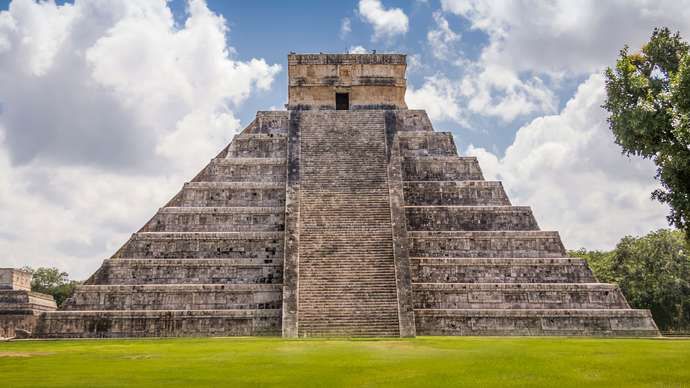 Эль-Кастильо, Толтек стиліндегі пирамида, Чичен-Итза, Юкатан штаты, Мексика. Эль-Кастильо (Қамал), Талтектер стиліндегі пирамида, Юкатан штатындағы Мичиканың Чичен-Ица ​​алаңында көтеріліп келеді.8 дәріс. Ежелгі Греция мәдениеті. Еуропада ежелден өркендеген елдің бірі – Греция. Олардың мәдениеті өзіндік шоқтығы биік өркениетке жатады. Көне Мысыр, Қосөзен мәдениетінің ең озық үлгілерін өздеріне дарыта отырып, өзіндік ерекше Греция өнерін өмірге әкелді. Олардың өнер тарихындағы ауызға аларлық озық ескерткіштері: Кносс сарайы, Афина акрополі, Гера, Апаллон храмдары, эстетикалық талғамы жоғары нәзік те сұлу мүсіндері, қара, қызыл әдісті техникамен жасалған көздің жауын алатын құмыралары, т.б.Кейінгі археологиялық қазбалардың жүргізілуі Кіші Азия жағалауы мен Крит аралдарында мәдениеті мен өнері гүлденген құл иеленуші мемлекеттердің өмір сүргенін дәлелдейді. Сонымен қатар осы өңірде ірі-ірі қалалардың, сарайлардың бой көтергені анықталып отыр. Кіші Азияда аты аңызға айналған Троя қаласының үйінділері, Критте Кносс қаласы, Пелопонесс түбегінде Микены қаласы аршылып алынды. Мәдениеттің өркендеген орталығы Кносс пен Микены қаласы болды. Қызу теңіз сауда жолының тоғысқан торабында тұрған Крит аралы, өзінің қалаларының тез өркендеуінен алдына жан салмады. Онда Кностан басқа Фест, Маллия қалалары қанат жайды. Қалалардың айналасы басқа елдердегідей дуал қорғандармен қоршалмады. Бұл олардың бейбітшілікте, бірлікте өмір сүргенін көрсетеді.Аңыз бойынша, бір замандарда Критте Минос деген патшалық құрады. Оның жер астында адам кірсе қайта шыға алмайтын, шым-шытырық жол, бөлмелері бар бас айналар сарайы болады. Ол сарайда жартылай адам кейпіндегі құбыжық – Минотавр өмір сүреді. Афиналықтар Миносқа салық, төлем ретінде жылына бірнеше қыз бен жігітті жіберіп отырған. Ал Минос болса оларды Минотаврға сыйлайтын болған. Осындай адам жегіш құбыжықтан құтылу үшін «Барсакелмес» жерасты сарайына батыр Тесей жол тартады. Ол сарайдан адаспай шығу үшін бір бума жіптің ұшын кіреберіске байлап, соның тарқауымен жүріп отырады. Ақыры құбыжықты тауып, оны өлтіріп, жаңағы жіптің бойымен аман-есен жерасты сарайынан шыққан екен дейді. Бұл қанша аңыз болса да, шындыққа жанасатын сияқты. Кносс сарайы осы аңыздағы жерасты сарайына өте ұқсас, көптеген шым-шытырық бас айналар дәліздер мен бөлмелерге толы. Құрылыс айналадағы табиғатпен біте қайнасып, оның ажырамас бір бөлігіне айналған, үйлесімді шешім керемет білгірлікпен берілген. Б.д.д. XVI ғасырдың аяғында тосыннан келген апат күллі Крит мәдениетіне сұрапыл соққы болып тиді. Ғалымдардың шамалауынша, б.д.д. 1520 жылы Фера аралында жойқын жанартау атқылап, ғаламат нөпір Криттің гүлденген жағалауын жайпап құлазытқан, оның үстіне күшті жер сілкінісі алапат апат әкеліп, аралдағы қалалар мен өнер ескерткіштерін жойып жіберген. Кностан басқа қалалардың бәрінен ел безіп, тентіреп кеткен.Осы кезеңге дейін аралда үстемдік орнатқан Хеттер табиғат апатынан кейін жан-жаққа ыдырап, қалғандарын грек-ахейліктер бағындырған еді. Олар құрған патшалық күшті де мығым болды. Гректер Микенідегі ежелгі Эгей өнері мен Крит аралындағы сан ғасырлық мәдениеттің «алтын» арналарын бойына сіңіре отырып, оны әрі қарай дамытты. Б.д.д. XV ғасырда жойқын жанартау мен зілзаладан жапа шеіп әлсіреген аралға ахейліктер ене бастады. Олар крит мәдениетін қабылдап, өз мәдени асылдарымен толықтыра тоғыстыра білді. Ал кейіннен крит өркениеті өшкен кезде Грецияның Микены, Тиринф және Пилос қорғандары ахейлік эгей мәдениетінің орталығына айналды. Ахейліктер жасаған мәдениет крит мәдениетіне жақын, бірақ өзіндік ерекшелігі, ізі бар еді. Егер крит қалаларына бекіністің қажеті жоқ болса, ахейліктердің қалаларына ол өте маңызды болатын. Сондықтан олар қалалары мен сарайларын биік тау, төбе басына салып, айналасын биік дуалдармен қоршайтын. Мұндай қорғаныс жауға алынбастай қамал еді. Кейіннен гректер мұндай бекіністі «акрополь» немесе үстіңгі қала деп атады. Б.д.д. XIV-XIII ғасырларда тұрғызылған Микены, Тиринф қорғандары біздің заманымызға дейін жеткен атақты өнер ескеркіштері. Бұлар құлама жартасты шоқылардың үстіне орнатылған. Солардың бірі Микены акрополі. Асқақтаған акрополь қалыңдығы 6-10 метр, ұзындығы 900 метр болатын мығым қорғанмен қоршалған. Осы сияқты Тиринф дуалы да өте зор болған. Оның қалыңдығы 17,5 метр де, дуылының ішінде өтпелі жолдар, азық-түлік пен қару-жарақ сақтайтын қоймалар болған. Бұл қамалдар бес-алты тонна болатын шомбал тас блоктардан қиюластырып тұрғызылған. Аңыз бойынша, бұл дуалдарды жалғыз көзді жалмауыз дәулер (циклоптар) тұрғызған дейді. Микены қорғанына кіретін орталық қақпасы ірі блок тастардан құралған. Кіреберіс маңдайшада Микены билеушілерінің киелі нышаны – қос арыстанның сом бейнесі қашалған. Осы «арыстанды қақпа» эгей өнеріндегі монументтік мүсіннің айшықты үлгісі. Микены патшалығының мызғымас күшін білдіретін белгі. Жалпы алғанда, Микены өнері эгей мәдениеті арнасында дамыды.Грек тарихының б.д.д. VIII-VI ғасырларды қамтитын кезеңі «көне» ұғымды білдіретін «архайос» деген грек сөзінен шыққан «архаикалық кезең» деп аталады. Көне дәуірде, Еуразия кеңістігінде Кіші Азия мен Шығыс Азияда әлемдік өркениет дамуының жаңа ғасыры басталды. Еуразия даласында сақ-скиф, ғұндар әкелген әшекей өнер «аң бейнелі» әдіс өмірге келді. Қосөзен алқабында атақты қорғандарымен, қалаларымен, аспалы бақтарымен әйгіленген Вавилон, Ахеменидтер патшалығы тарих төріне шықты. Өркениетті осындай елдермен қызу қарым-қатынаста болған гректер олардың мәдениетінің ең озық үлгілерін саралай сіңіре отырып, жоғары жетістікке жетті. Ежелгі Мысыр сәулетшілерінен бағаналы сарай-храмдар салуды үйренді. Қосөзен аңғары елдерінен бетон жасауды, беті жылтыр су өткізбейтін түрлі түсті кірпіш мозаика өруді дарытты, ал көшпенділерден алтыннан түйін түйген зергерлікті қабылдады. Осының арқасында б.д.д. VIII ғасырда Грекияда материалдық мәдениет дами бастады. Б.д.д. 500-499 жылдары гректерге парсылар шабуыл жасап, көп жерлерін басып алды. Гүлденген қалаларды қиратып, елді құлдыққа салды. Қатерлі бұлт Афина қала мемлекетінің басына да төнді. Сондықтан Афина бас болып, бостандық пен тәуелсіздікті қорғау үшін грек қалаларының одағын құрды, ортақ жауға қарсы бірігіп күресуге жұмылдырды. Ақырында гректер жеңіп, тәуелсіздігін қорғап қалды. Осы жеңістің барысында грек қалаларының күшті теңіз одағы құрылды. Оған кішігірім екі жүзге тарта мемлекет кірді. Негізгі көшбастаушы, басқарушы Афина қаласы болды. Афина қала мемлекеті, әсіресе, Периклдің тұсында өзінің гүлденуін бастан өткерді. Афина ежелгі Элладаның аса ірі экономикалық, саяси, мәдени орталығына айналып, атақты ақын-жазушылардың, тарихшылар мен философтардың назарын өзіне аударды.Осындай күшті Грек мемлекеті тұсында өмірге келген өнер – Грек классикалық өнері деп аталады. Бұрынғы өткен замандардағы Мысыр, Эгей және архаика кезеңдерінде жасалған өнер туындыларынан үйрене отырып, жаңа тұрпаттағы талғамы жоғары өнерді тудыру осы кезеңнің суретші-сәулетшілерінің үлесіне тиді. Кейінгі дәуірлерде Грек өнерінің қарыштап дамуына, онымен қоймай басқа да Еуропа елдеріне ықпалын жүргізіп, олардың да өнерінің дәуірлеуіне күшті әсер еткен осы кезеңде туындаған өнер болды. Алғаш гректік өнердің үлгісі болып саналғандықтан, классикалық өнер аталуы да содан. Архаика тұсындағы сәулет өнерінің ең озық үлгілерін ары қарай дамыта отырып, сәулетшілер тамаша сарайлар тұрғызды. Сондай сарайдың қатарына Гера және Зевс ғибадатханаларын жатқызуға болады. Гера ғибадатханасы алтын реңді қайрақ тастардан қаланып тұрғызылған. Сәулет кешенін алдында 6, ұзына бойында 13 діңгек құрастырып тұр, жалпы аумағы 60×24 метр.Гера ғибадатханасына ұқсас шарттылықта тұрғызылған кешеннің бірі – атақты Зевс құрылысы. Кешен Грек сәулетінің нышаны ретінде, ең үздік тұрғызылған ғибадатхананың бірі. Олимптегі бұл құрылыс сәулетші Либонның басқаруымен тұрғызылған. Осындай айтулы сәулет ғимараттарымен бірге мүсін өнерінің де тамаша шығармалары өмірге келді. Соның бірі – грек классикалық мүсін өнерінің бірегей озық туындысы, тәңір қызы Афина бейнесі. Шығармада классикалық өнердің зор жеңісі, суретшінің архаика өнері шарттылығынан құтылған тәуелсіз талпынысы жақсы сезіледі. 9 дәріс. Ежелгі Рим мәдениеті. Ежелгі дәуірде Италиядан Испанияға дейінгі аймақты жайлап, өздерімен туыстас сақ-скиф, аландармен тығыз мәдени қарым-қатынаста болған этрустар алғаш осы аймақта Рим мәдениетінің негізін салған. Этрустардың, гректердің, сақ-скифтердің озық үлгідегі мәдениеті, өнері Рим өркениетінің қарыштап өсуіне үлкен ықпал еткен. Дүниежүзілік ескерткіштердің ішінде өзіндік орны бар: Пантеон, Колизей, Гард көпірі, түрлі форумдар мен теримдер т.б. Рим мәдениетін жоғары көтерді.Б.д.д. VIII-VI ғасырларда Этрурия ықпалы Жерорта теңізі өңіріне кең тарады. Олар әйгілі ірі қалалар: Цере, Тарквиний, Клузийді салды. Қалаларды ірі мұнаралы қорғандармен қоршады. Олардың тұсында құрылыс техникасы жоғары дамыды. Оны олардың салған жолдары, көпірлері және каналдарынан көруге болады. Б.д.д. VI ғасыр шамасында этрус өркениетіне эллин мәдениеті пәрменді ықпал етті. Олар сонымен қатар қара және қызыл пішінді құмыралармен әуестенді. Этрустардың өте ертедегі ескерткіштері б.д.д. VII ғасыр мен V ғасырларда дамыды. Осы тұста, әсіресе, табыт басына қалайтын мүсіндер жасау көбейді. Сондай табыттың бірі б.д.д. VI ғасырдың екінші жартысында Цереде жасалған. Тас табытта сомдалған ерлі-зайыпты этрус ақсүйектері көпшілікке жантайып, той төрінде жайғасып жатыр. Жатқандардың салтанатты қалпы ерекше мәнді берілген.Этрустарда б.д.д. VI ғасырда мүсін өнері бұрын-соңды болмаған, кемелденген кезеңге көтерілді. Вейи қаласының шеберлері бұл салада ерекше танылды. Солардың бірі, әйгілі мүсінші Вулка Римге шақырылды. Ол онда Капитолий-Юпитер ғибадатханасының айшықтарын жасады. Оның сомдаған мүсіндерінің ішіндегі елеулісі – Апаллон мүсіні. Мүсін Вейи қаласынан табылған. Сонымен қатар этрустар асыл металдарды өңдеп, адам таңданарлық зергерлік бұйымдар жасады. Олар бүршік салу әдісін меңгеріп, жақұттан алқа, түрлі сырғалар жасады. Этрустарда қола құйма әдісі де мейлінше дамыды. Олар көбінесе аңдар мен таңғажайып хайуанаттар бейнесеніне қызығатын. Соның бірі – белгісіз шебердің жасаған Химераның мүсіні. Эртустардың әйгілі Капитолий өнері ескерткіштеріне – қаншық қасқырының мүсіні жатады. Аңызда Римнің негізін қалаған егіз екі жігітті сәби кезінде қаншық қасқыр емізген деген аңыз баяндалады. Осы оқиғаны есте қалдыру мақсатында Римдегі жеті шоқының бірі – Капитолийде б.д.д. VI ғасырдың аяғында осы мүсін орнатылған. V ғасырдың басында этрус мәдениеті құлдырады. Өйткені қыруар тайпалармен үздіксіз соғыс, әлеуметтік қақтығыстар оларды қуатынан айырды. Б.д.д. 474 жылы итальян қалаларының біріккен флоты этрустарға және олардың одақтасы Карфагенге соққы берді, сауда жолдарынан ығыстырды. Саяси дербестіктен айырылған эртустар өзіне тән өзгеше өнерінен де қол үзе бастады. Соған қарамай кемел шеберлікті сақтай отырып, этрус суретшілері грек өнерінің мол мұраттарын мейлінше шебер пайдаланды. Этрустардың өнері құл иеленуші Римнің көркем өнерін қалыптастыруда елеулі рөл атқарды.Рим мәдениеті, өнері этрустар мен гректердің пәрменді ықпалымен дамыды. Алғашында олардың мәдениеті мен өнеріне этрустар едәуір әсер етті. Олар, әсіресе, этрустардан халықты жікке бөлуді, әдет-ғұрып, діни-нанымдарды, әскери ұйымдастыру мен театр ойын-сауықты, құрылыс тәсілі мен гладиаторлық шайқастарды өздеріне дарытты, солардан қабылдап үйренді. Римдіктердің тарихында бірнеше ғасырға дейін этрустардың мәдени тұрғыдан басымдылығы сақталып келді.Грекияның жаулап алынуы да римдіктерге өнер талғамының тамаша өнерімен сусындауына жол ашты. Сол кезде Рим ақыны Гораций былай деген: «Тұтұындалған Грекия өзінің өнерімен жабайы жеңімпаздарды жаулап алды». Ақын асыра айтқанымен, Грекия өнерінің римдіктерге үлкен мәдениет әкелгенін, эстеткалық ой-өрісін дамытқанын білдіреді, римдіктердің олардың өнеріне бас игенін көрсетеді. Тіпті б.д.д. ІІ ғасырда грек тілі рим ақсүйектерінің тіліне айналды. Жан-жағынағы елдерді жаулап, өз үстемдігін орнатқан римдіктер тәуелді патшалықтардың асыл қазынасын, көз тұнатын ескерткіш-мүсіндерін ашқарақтықпен әкетіп жатты. Соның арқасында императорлар мен белсенді ақсүйектердің сарайлары мен гүлзарлары, қоғамдық ғимарат алаңдары неше түрлі мүсіндерге толды. Бұлардың ішінде Фидий, Мирон, Поликлет, Скопс, Пракситель Лисипп сияқты ұлы шеберлердің туындылары да болды. Римдіктер грек сәулетінен көп нәрсе үйренді, оны сол кездегі құрылыстардан байқауға болады. Сонымен бірге әрқилы көпір, жолдар салуда шеберліктерімен даңқы шықты. Б.д.д. 32 жылы Аппий Клавдий бастаған құрылысшылар өз заманындағы атақты тасжолды төседі. Тасжол білгір инженердің атымен Аппий жолы деп аталды. Жол кезінде стратегиялық үлкен рөл атқарған, сонымен бірге астана – Римді Италияның басқа қалаларымен жалғастырды. Кезінде осы жолмен жаугершілікке аттанған, бақайшағына дейін қаруланған Рим легиондары өткен. Б.д.д. 71 жылы ұзақ соғыстан кейін жеңіліске ұшыраған Спартак көтерілісшілерін, әдейі халық көріп сескену үшін осы жолдың бойында ашамайға таңып асып өлтірген.Рим шеберлері сарайлар салуда гректер мен этрустардың және шығыс елдерінің бай тәжірибесін пайдаланды. Рим сәулетін айтқанда, рим форумы ерекше аталады. Қорым кезінде қоғамдық ғимараттар тоғысқан орталық болған. Қазір қорымнан қалғаны тек Сатурн храмының сегіз гранит бағанасы ғана. Храмды б.д.д. І ғасырда Цезарь салдырған.Бейнелеу өнерінде римдіктер портретке көп көңіл бөлді. Гректердей ғажайып аңыздарға, құдайларды дәріптейтін тақырыптарға бармай, өмірде болған уақиғаларға иек артты. Тарихи тұлғаларды мүсіндеу жолға қойылды. Сол кездегі елеулі мүсіннің бірі – Римнің соңғы патшасы Тарквиниді қуған көтеріліс басшысы Юний Бруттың бейнесі. Біздің жыл санауымыздың басында Италияда республикалық құрылыс құлап, оның орнына императорлар басқарған Рим империясы орнады. Алғашқы император болып Октавиан Август тағайындалды. Б.д.д. 27 жылы ұлы патшаға Рим сенаты «құдіретті» деген атақ табыс етті. Осыдан кейін императорлардың бәріне де осы атақ берілді. Август басқарған үкімет басқа халықтарға өте қатал саясат ұстады. Саясатта болсын, әдебиетте болсын, римдіктердің басқалардан артықшылығын баса көрсетті. Бірақ та осындай тәкәппар, менмен римдіктер Грек өнеріне келгенде бастарын иді, олардың озық о	йлы азаматтарын сыйлап, құдайларын құрмет тұтты. Император үлкен реформаторлық өзгерістер әкелді. Қала, инженерлік құрылыстар тұрғызуды қолға алып, ғажайып үлкен сарай-храмдар салдырды. Ең бірінші Рим қаласын қолға алды. Ескі кірпіштен қаланған шаһарды қайта жаңғыртып, жарқыраған мәрмәрдан салдырды. Ежелгі Мысырдың ұлы перғауындарының жолын қуып, асқақ та айбынды құрылыстар арқылы империя күші мен қаһарын көрсетуге тырысты. Император қиялының өмір шындығына айналуын заманымыздың 50-70 жылдары салынған Колизей амфитеатры куәлайды. Құрылыс қабырғасы ірі тас кесектерден қаланған, биіктігі 50 метр. Амфитеатр үш ярусты қабаттан тұрады. Ярусты аркаларды әртүрлі мүсіндермен көмкерген. IV ғасырдың аяғы мен І ғасырда Рим империясы әлсіреп, солтүстік-шығыстан көптеген тайпалар елге жаугершілікпен қоныстана бастады. Алғаш Гот тайпаларының шапқыншылығы, содан кейін көшпенді ғұндардың тегеурінді шабуылы империяны күйретіп әлсіретті. Сөйтіп, соғыссыз-ақ бүкіл Рим империясы ғұндардың билігіне көшеді. Ғұндар Рим империясын, бүкіл Еуропаны 493 жылға дейін билеп-төстеген. Тарихта бұл туралы көптеген ғалымдар, оның ішінде Томас Костейн, Тьерри Амеди және т.б. өз еңбектерінде жазып кеткен. Жаугершілік пен шапқыншылық кезінде өзінің жауларының сөзіне тоқтап, үлкен даналық пен парасаттылық көрсеткен Еділ батыр Еуропа халықтарының сүйіспеншілігіне бөленген. Сондықтан да оны дәріптеп, ол туралы әртүрлі дастандар, аңыздар шығарған. Оны өздерінің ұлттық батыр билеушісіндей санаған. Оның тұсында ғылым, әдебиет, өнер біршама өскен. Әсіресе, сақ-скифтік зергерлік өнер жаңаша түрде өркендеген.10 дәріс. Византия. 11 дәріс. Араб халифаты. 12 дәріс. Европалық ортағасыр.13 дәріс. Қайта өрлеу дәуірі.14 дәріс. Жаңа уақыт.15 дәріс. ХХ ғасыр. 